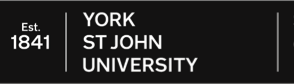 PGCE Secondary School DirectEnglish Handbook 2023-24In partnership with: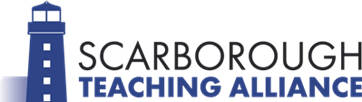 YSJ ITE Partnership: Children and young people at the centre of our learning community since 1841 York St John University Partnership Mission, Vision and ValuesMission Statement:York St John University’s heritage is anchored in teacher training and education. YSJ established in 1841, developing as a teacher training college and later a university and has a successful history of working in partnership with schools to educate and train outstanding student teachers for the benefit of children and young people in our schools. Hence our mission statement is as follows:YSJ ITE Partnership: Children and young people at the centre of our learning community since 1841Vision and Values:Partnership is at the heart of our provision with a strong commitment from the university and schools to work together to educate and train future teachers. The YSJ ITE partnership is driven by a strong belief that teaching is a challenging, complex, intellectual and ethical endeavour.  The partnership recognises the civic duty involved in developing teachers to fulfil a fundamental need in society for our children and young people to have access to high quality education.  The profession requires teachers who are committed to the education of children and young people to ensure they acquire the knowledge, understanding and skills needed to develop and achieve their ambitions and improve their life chances.  We believe that the lives can be transformed through education. Hence, it is crucial that student teachers receive high quality initial teacher education that is underpinned by quality research and evidence. The partnership is committed to developing student teachers who are:competent and confident professionals who learn that intellectual endeavour, criticality, and personal reflection are key to developing outstanding teaching practice. epistemic agents who act as independent thinkers, searching and critiquing a wide range of theories and research that can underpin, challenge or illuminate their practice.able to engage in enquiry-rich practice and are intellectually curious about their work to be innovative, creative and receptive to new ideas. responsible professionals who embody high standards of professional ethics, acting with integrity and recognising the social responsibilities of education to create a more social just worldPGCE Secondary English: Vision and IntentVision English is a generous subject that equips our young people with a wealth of transferable skills.  Our aim is to work with our student teachers to enable them to nurture intellectual curiosity in their pupils, to support the development of their skills in reading, writing and oracy, and to encourage them to become questioning, critical thinkers who use the study of language and literature to interrogate ideas about themselves and the wider world.  In our YSJ partnership with schools, we recognise the vital role that English has—as a subject and as part of a wider curriculum—and understand that we play a crucial part in ensuring high professional standards of teaching by encouraging our students to be critical, evaluative practitioners who appreciate all that the subject offers.  Literacy underpins all disciplines, and the study of English literature can inform and enrich the study of history, R.E, geography and drama (and vice-versa). We are also strongly placed to tackle inequalities in cultural capital and to foster a love of reading and writing for pleasure that can help all learners succeed.    The study of English pushes boundaries and transports students to places and experiences that can widen their worlds. The power of literature to develop creative thinking and imaginations is limitless. Our provision, both university and school-based, therefore aims to balance its focus on the practicalities of promoting excellent learning within the English classroom—equipping students with a repertoire of strategies to engage and challenge learners of all starting points—with an emphasis on the use of English to promote and explore ideas of diversity and representation, tolerance, and opportunity.    Intent By directing students to read current thinking and research, we will promote an enquiry-informed approach to the teaching of our subject’s core concepts: analysis, vocabulary tuition, reading fluency, textual knowledge and grammar to name but a few.  Subject days and school-based practice tasks will encourage students to reflect critically upon the wealth of literature that surrounds pedagogical debates, and to evaluate this alongside their own emerging practice.  Our programme is designed to ensure that all students:  understand the need for explicit vocabulary instruction;  embrace opportunities for cross-curricular study;   recognise how to teach the objective and subjective study of literature;  appreciate the need for pupils of English to see diversity and representation in text choices and the curriculum;   find opportunities to improve pupils’ reading and writing fluency;  comprehend the English classroom as a place of opportunity (to open minds, to explore challenges, to improve representation, to embrace difference); exploit chances to nurture transferable skills;   know the challenges and inhibiting factors in the acquisition of literacy and oracy;   grasp opportunities to bridge inequality: e.g. in word gaps and cultural capital;   have a secure knowledge of the English curriculum for Key Stages 3-5;  have a good knowledge of the primary curriculum in English;   are informed, confident and competent teachers of English.   Our programme is designed to ensure that every student meets the requirement of the Teachers’ Standards (2011).  We aim to nurture professionals who in turn nurture their pupils to be literate, curious, tolerant, motivated, self-regulating, self-motivating, resilient learners, who recognise the ever-changing world of literature as a mirror to the ever-changing society that we live in and who remain committed to reflective practice as a means to meeting the needs of all pupils.   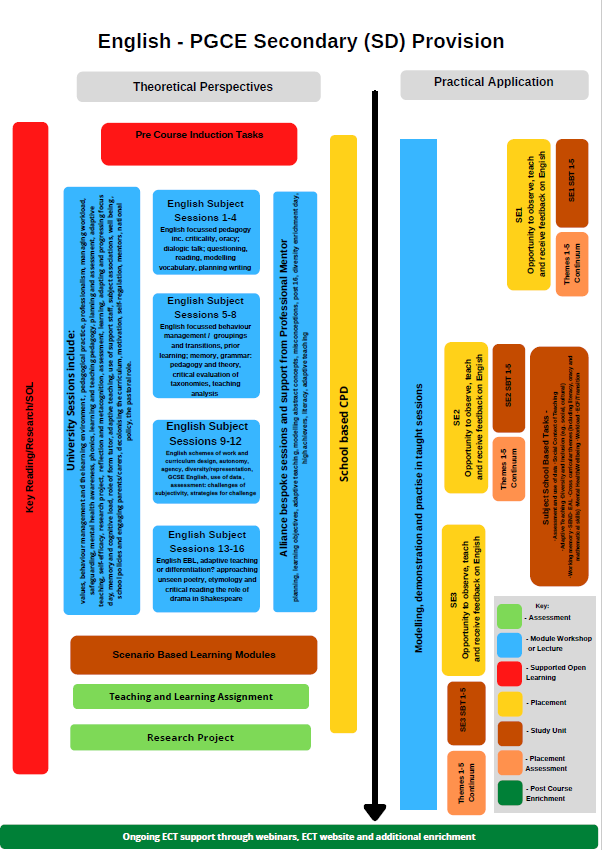 PGCE Secondary English - Programme Overview - Introduction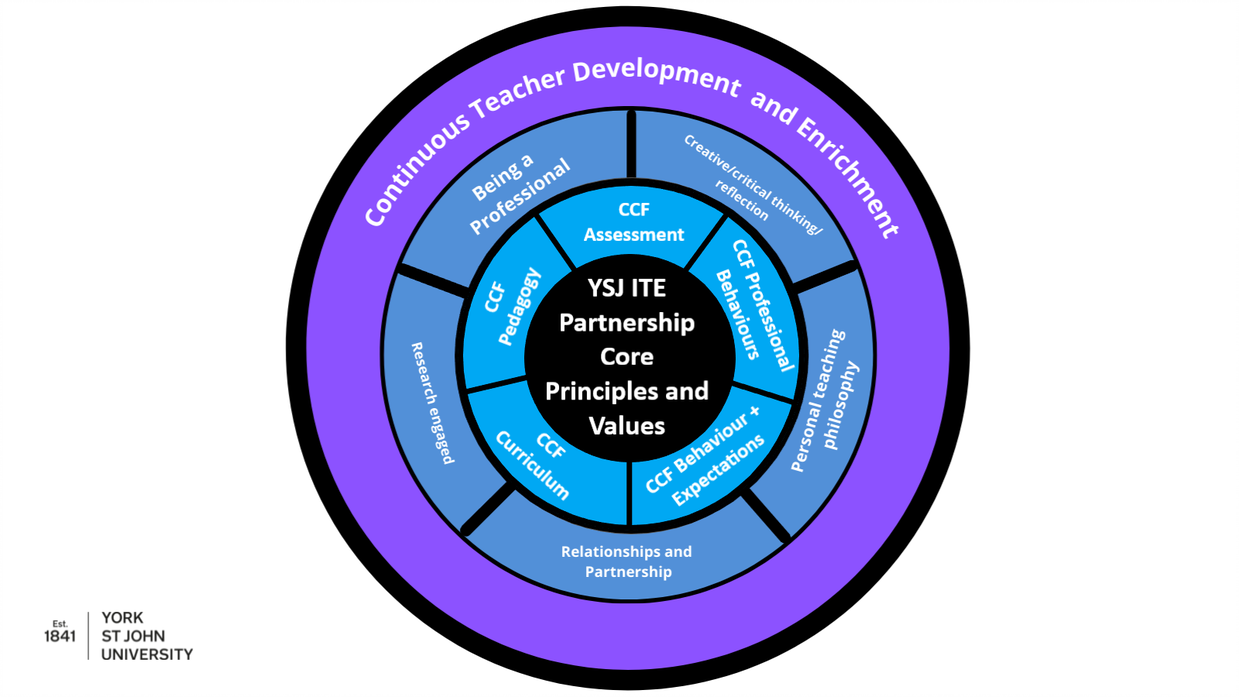 5.1 Useful informationA reminder of key induction communication (sent pre-programme) This communication and any tasks set will be built upon through the programme. You will need to make sure that all the tasks are completed as we will be referring to them in sessions.Glossary of key terminology used throughout the programme:6.0 Core Programme OutlineYou will engage in a range of learning opportunities during your time on the programme.  This will include direct teaching from expert colleagues. Attendance to all workshops, sessions and training is compulsory but this is only part of how you will learn to become a teacher. There will be focussed readings, tasks to carry out in school when you aren’t teaching, independent writing and reflections on your experiences. These will help you build upon your learning and consolidate your understanding.  You will then be expected to demonstrate how you are applying this theory to your practice in the classroom and the wider school. To support this, additional follow-up activities have been identified. The schedule below is the overview of the taught curriculum so you can note what will be included each week.  Additional sessions may be added/adapted as necessity arises so that your programme is as current as possible and reflects the changing landscape of secondary education.  Your alliance will provide you with details about their curriculum.Some sessions are likely to change because your programme needs to be flexible enough to respond to educational initiatives.Induction SE2 school 4th/5th January, 2024– You must check your research project will work in your SE2 school.	7.1 Subject knowledge development and subject days  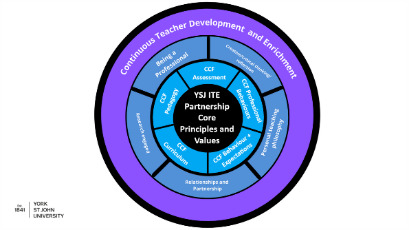 7.2 Subject knowledge days  8. English Subject Specific School Based TasksOptional tasks to develop your subject knowledgeSchool Based Tasks to support and develop subject specific knowledge and subject pedagogy related to:9. School Based Tasks for School Experiences - compulsory(supporting SE formative assessment continuum)9.1 Behaviour and High Expectations9.2 Pedagogy9.3 Curriculum9.4 Assessment9.5 Professional Behaviours 10. English Reading & Resource ListYou can search for physical books as well as online journal articles with free access.  The reading and resource list contains some of the texts available but is non-exhaustive.  We would recommend that the YSJ library catalogue search remains your first point of call for accessing and researching literature for your assignments. Access and search our full resource list via the YSJ library catalogue: The reading and resource list for English can be accessed via the TALIS link on Moodle:A fuller resource list for English is below RecommendedAlsup, Janet (2015) A Case for Teaching Literature in the Secondary School: Why Reading Fiction Matters in an Age of Scientific Objectivity and Standardization, New York, NY: Routledge.Atherton, Carol, Green, Andrew and Snapper, Gary (2013) Teaching English Literature 16-19: An Essential Guide, London: Routledge.Bomford, K. (2019) What Are (English) Lessons For? Changing English, 26 (1), pp. 3–15.Brindley, S. and Marshall, B. (2015) “Resisting the rage for certainty”: dialogic assessment. English Teaching: Practice & Critique, 14 (2), pp. 121–139Cameron, Deborah (2007) The Teacher’s Guide to Grammar. Oxford: Oxford University Press.Clarke, S., Dickinson, P.R. and Westbrook, J. (2010) The complete guide to becoming an English teacher. 2nd ed. London, SAGE.Cooze, A. and Myatt, M. (2014) 100 Ideas for Secondary Teachers: Outstanding English Lessons. London, Bloomsbury Publishing PLC (Digital).Crystal, D. (2004) Rediscover grammar. 3rd ed. Harlow, Essex, England, Pearson Longman.Curtis, C (2019) How to Teach English: novels, non-fiction and their artful navigation. Wales: Independent Thinking PressDavison, J., Daly, C. and Moss, J. (2011) Debates in English teaching. 1st ed. Abingdon, Oxon, Routledge.Davison, Jon and Dowson, Jane (eds) (2009) Learning to Teach English in the Secondary School (3rd edition). London: RoutledgeFalmer. Duck, P. (2019) ‘An Invested Interest in Language’: Literary Practice in Secondary Classrooms. Changing English, pp. 1–20.Elleman, A. M., Lindo, E. J., Morphy, P., & Compton, D. L. (2009) The Impact of Vocabulary Instruction on Passage-Level Comprehension of School-Age Children: A Meta-Analysis. Journal of Research on Educational Effectiveness, 2(1), 1–44. https://doi.org/10.1080/19345740802539200.Fleming, M. and Stevens, D. (2015) English Teaching in the Secondary School. 4th New edition . London, Taylor & Francis Ltd.Fontich, X. and Camps, A. (2014) Towards a rationale for research into grammar teaching in schools. Research Papers in Education, 29 (5), pp. 598–625.Gilbert, F. (2018) Riding the Reciprocal Teaching Bus.  A Teacher’s Reflections on Nurturing Collaborative Learning in a School Culture Obsessed by Results. Changing English.  Green, A. (2013) A practical guide to teaching English in the secondary school. London, Routledge.Kieffer, M.J. and Lesaux, N.K. (2007) Breaking Down Words to Build Meaning: Morphology, Vocabulary, and Reading Comprehension in the Urban Classroom. The Reading Teacher, 61 (2), pp. 134–144.Locke, Terry (ed.) (2010) Beyond the Grammar Wars: A Resource for Teachers and Students on Developing Language Knowledge in the English/Literacy Classroom, London: Routledge. McCallum, A (2012) Creativity and Learning in Secondary English (electronic copy): teaching for a creative classroom. Oxon: Routledge McGraw, A. and Mason, M. (2019) Reading in English Classrooms: A Developing Culture of Disenchantment. Changing English, pp. 1–13.Mercer, Neil (2000) Words and Minds: How We Use Language to Think Together. London: Routledge. Mortimore, K. and Bowen, N. (2017) Art of Poetry [vol.6]. Peripeteia Press.Perryman, J., Ball, S., Maguire, M. and Braun, A. (2011) Life in the Pressure Cooker – School League Tables and English and Mathematics Teachers’ Responses to Accountability in a Results-Driven Era. British Journal of Educational Studies, 59 (2), pp. 179–195.Phillips, E. (2013) A case study of questioning for reading comprehension during guided reading. Education 3-13, 41 (1), pp. 110–120.Pope, Rob (2012) (3rd edition) Studying English Literature and Language: An Introduction and Companion, London: Routledge.Quigley, A. (2020) Closing the Reading Gap. Taylor & Francis Group.Quigley, A (2018) Closing the Vocabulary Gap. Taylor & Francis Group.Quigley, Alex (2022) Closing the Writing Gap, London: Routledge Sinatra, R. (2008) Creating a culture of vocabulary acquisition for children living in poverty. Journal of Children and Poverty [Post-print], 14 (2), pp. 173–192. Available from https://contentstore.cla.co.uk/secure/link?id=a8694fe8-7545-ec11-981f-0050f2f06092.Stuart Pryke and Amy Staniforth (2020) Ready to Teach: Macbeth: A Compendium of Subject Knowledge, Resources and Pedagogy. John Catt Educational, Limited.Webb, J. (2019) How To Teach English Literature. Suffolk, John Catt Educational Ltd. Webb, J. (2020) Teach Like A Writer. Suffolk, John Catt Educational Ltd.Wray, D (2016) Literacy in the Secondary School London: David Fulton Wright, T. (2012) How to be a brilliant English teacher. 2nd ed. Milton Park, Abingdon, Oxon, Routledge. Yandell, J. (2012) Different Ways of Reading, or Just Making the Right Noises? Changing English, 19 (3), pp. 283–294.Recommended Wider Reading Basma, B. & Savage, R. (2018) Teacher Professional Development and Student Literacy Growth: a Systematic Review and Metanalysis. Education Psychology Review. 30: 457 https://doi.org/10.1007/s10648-017-9416-4.Clarke, S. (2008) Active learning through formative assessment. London, Hodder Education. Clarke, S. (2014) Outstanding formative assessment: culture and practice. London, Hodder Education. Jones, K (2020) Retrieval Practice: Research and Resources for Every Classroom. John Catt Educational, Limited. Jones K (2021) Retrieval Practice 2: Implementing, Embedding and Reflecting. John Catt Educational, Limited. Lemov, D. and Atkins, N. (2014a) Teach Like a Champion 2.0. 2nd Revised edition ed. New York, NY, John Wiley & Sons Inc.Machin, S., McNally, S., & Viarengo, M. (2018) Changing how literacy is taught: Evidence on synthetic phonics. American Economic Journal: Economic Policy, 10(2), 217–241. https://doi.org/10.1257/pol.20160514.Rosenshine, B. (2012) Principles of Instruction: Research-based strategies that all teachers should know. American Educator, 12–20. https://doi.org/10.1111/j.1467-8535.2005.00507.xSweller, J. (2016). Working Memory, Long-term Memory, and Instructional Design. Journal of Applied Research in Memory and Cognition, 5(4), 360–367. http://doi.org/10.1016/j.jarmac.2015.12.002.Tomsett, J. ed. (2021) Collins et al’s Cognitive Apprenticeship in Action. Suffolk, John Catt Educational Ltd.Recommended EEF reports Teaching and Learning Toolkit – Feedback Teaching and Learning Toolkit – Metacognition and Self-Regulation Teaching and Learning Toolkit – Teaching Assistants Literacy Guidance 2018 Improving Literacy in Secondary Schools KS3 & 4 Literacy Guidance Marking Review 2016 Useful Journals, Blogs, Twitter Accounts & Links Andrew McCallum @Andrewemc Barbara Bleiman @BarbaraBleiman Changing English (research journal available via YSJ catalogue)Debra Myhill @damyhillEnglish & Media Centre English Association @EnglishAssocEnglish in Education (research journal available via YSJ catalogue)Lit Drive School Reading List – Secondary Jane Coles @JaneColes57Lorna Smith @PGCE_English_BrNATE @NATEfeedNATE Diversity in English @NATEdiversitea NAWE @NawewritersUKLA 11. Professional Studies/General Reading and ResourcesThe professional studies/general reading and resource list can be accessed via the TALIS link on Moodle:
https://rl.talis.com/3/yorksj/lists/6D83213F-A75C-E543-B25E-81DAC5C71D29.htmlA fuller resource list for professional studies is below:EssentialAbbott, I., Huddleston, P., Middlewood D, (2018) Preparing to teach in secondary school, Open University PressAlexander R.J. (2020) A Dialogic Teaching Companion, London: Routledge.Allen, B. and Sims, S. (2018) The Teacher Gap. Abingdon: Routledge.Aubrey, K., (2019) Understanding & using educational theories, SageBandura, A. (1986) Social foundations of thought and action: a social cognitive theory. Englewood Cliffs, NJ: Prentice-Hall.Bell, J., Waters, S., (2018)  Doing your research project: a guide for first-time researchers, Open University Press, McGraw Hill EducationBlack, P; Harrison, C, (2014) Working inside the black box: assessment for learning in the classroom, Learning SciencesBrooks, V., Abbott, I., Huddleston, P., (2012) Preparing to teach in secondary schools: a student teacher's guide to professional issues in secondary education, McGraw-Hill/Open University PressCapel, S., Leask, M., Younie, S., (2019) Learning to teach in the secondary school: a companion to school experience, 8th Edition, RoutledgeDikilitas, K., Bostancioglu, A., (2019) Inquiry and Research Skills for Language Teachers, Springer Nature Switzerland AGHattie, J. (2012) Visible Learning for Teachers. Oxford: Routledge.Hirsch, E.D., (1999)  Schools We Need: And Why We Don't Have Them, Knopf Doubleday Publishing GroupKyriacou, C. (2018) Essential Teaching Skills – 5th Edition, OUP OxfordMaguire, M., Gibbons, S., Glackin, M., Pepper, D., Skilling, K., (2018)  Becoming a Teacher: Issues in Secondary Education, Open University PressMuijs, D., & Reynolds, D. (2017) Effective teaching: Evidence and practice. Thousand Oaks, CA: Sage.
Pollard, A., (2019) Reflective teaching in schools, Bloomsbury AcademicWilson, E., (2017) School-based research: a guide for education students, SageWyse, D., Cowan, K., (2017) The good writing guide for education students, Sage.Other readingClarke, S. (2001) Unlocking Formative Assessment, London: Hodder and StoughtonChristodoulou, D. (2017) Making Good Progress: The Future of Assessment for Learning. Oxford: OUPHattie, J. (2009) Visible learning: a synthesis of over 800 meta-analyses relating to achievement. London: Routledge.Mitchell, D. (2014). What really works in special and inclusive education. Oxford: Routledge.Wiliam, D. (2017) Assessment, marking and feedback. In Hendrick, C. and McPherson, R. (Eds.) What Does This Look Like in the Classroom? Bridging the gap between research and practice. Woodbridge: John Catt.Willingham, D. T. (2009) Why don’t students like school? San Francisco, CA: JosseyBass. Wubbels, T., Brekelmans, M., den Brok, P., Wijsman, L., Mainhard, T., & van Tartwijk, J. (2014) Teacher-student relationships and classroom management. In E. T. Emmer, E. Sabornie, C. Evertson, & C. Weinstein (Eds.). Handbook of classroom management: Research, practice, and contemporary issues (2nd ed., pp. 363–386). New York, NY: Routledge.JournalsAgarwal, P. K., Finley, J. R., Rose, N. S., & Roediger, H. L. (2017) Benefits from retrieval practice are greater for students with lower working memory capacity. Memory, 25(6), 764–771. https://doi.org/10.1080/09658211.2016.1220579.Bailin, S., Case, R., Coombs, J. R., & Daniels, L. B. (1999) Common misconceptions of critical thinking. Journal of Curriculum Studies, 31(3), 269-283.
Bennett, R. E., (2011) Formative assessment: a critical review in Assessment in Education: Principles, Policy & PracticeBlack, P., & Wiliam, D. (2009) Developing the theory of formative assessment. Educational Assessment, Evaluation and Accountability, 21(1), pp.5-31.Chapman, R. L., Buckley, L., & Sheehan, M. (2013) School-Based Programs for Increasing Connectedness and Reducing Risk Behavior: A Systematic Review, 25(1), 95–114.Clark, R., Nguyen, F. & Sweller, J. (2006) Efficiency in Learning: Evidence-Based Guidelines to Manage Cognitive Load. John Wiley & Sons. Cowan, N. (2008) What are the differences between long-term, short-term, and working memory? Progress in brain research, 169, 323-338.Hattie, J., & Timperley, H. (2007) The Power of Feedback. Review of Educational Research, 77(1), 81–112. https://doi.org/10.3102/003465430298487Johnson, S., Buckingham, M., Morris, S., Suzuki, S., Weiner, M., Hershberg, R., B. Weiner, Hershberg, R., Fremont, E., Batanova, M., Aymong, C., Hunter, C., Bowers, E., Lerner, J., & Lerner, R. (2016) Adolescents’ Character Role Models: Exploring Who Young People Look Up to as Examples of How to Be a Good Person. Research in Human Development, 13(2), 126–141. https://doi.org/10.1080/15427609.2016.1164552.Slater, H., Davies, N. M., & Burgess, S. (2011) Do Teachers Matter? Measuring the Variation in Teacher Effectiveness in England. Oxford Bulletin of Economics and Statistics, https://doi.org/10.1111/j.1468-0084.2011.00666.x.Zimmerman, B. J. (2002) Becoming a Self-Regulated Learner: An Overview, Theory Into Practice. Theory Into Practice, 41(2), 64–70. https://www.jstor.org/stable/1477457?seq=1#page_scan_tab_contents.Skaalvik, E. M., & Skaalvik, S. (2017) Still motivated to teach? A study of school context variables, stress and job satisfaction among teachers in senior high school. Social Psychology of Education, 20(1), 15–37. https://doi.org/10.1007/s11218-016-9363-9.Others report/documentsEducation Endowment Foundation (2018) Sutton Trust-Education Endowment Foundation Teaching and Learning Toolkit: Accessible from: https://educationendowmentfoundation.org.uk/evidence-summaries/teaching-learning-toolkitEducation Endowment Foundation (2018) Improving Secondary Science Guidance Report. [Online] Accessible from: https://educationendowmentfoundation.org.uk/tools/guidance-reports/ Education Endowment Foundation (2015) Making Best Use of Teaching Assistants Guidance Report. [Online] Accessible from: https://educationendowmentfoundation.org.uk/tools/guidance-reports/Education Endowment Foundation (2017) Metacognition and Self-regulated learning Guidance Report. [Online] Accessible from: https://educationendowmentfoundation.org.uk/tools/guidance-reports/ Department for Education (2018) Schools: guide to the 0 to 25 SEND code of practice, https://assets.publishing.service.gov.uk/government/uploads/system/uploads/attachment_data/file/349053/Schools_Guide_to_the_ 0_to_25_SEND_Code_of_Practice.pdf.PISA (2015) PISA in Focus: Do teacher-student relations affect students’ well-being at school? Accessible from: https://doi.org/10.1787/22260919.12.  English subject specialist staff at YSJOur subject specialists for PGCE Secondary English are Jane Collins and Brian Rock.  Below is some information from them about their expertise in teaching and English.Jane: Education and English have been passions in my life from an early age, ever since I used to register my teddies then encourage them to read and write (which of course they did proficiently). My childhood was one of narratives, creativity, and imagination; whether making believe with my sister in the Land of Green Waters, listening to my mum read at bedtime or my dad retell the stories of Shakespeare whilst walking across the beautiful beaches of Norfolk, or scripting murder mysteries with ubiquitous cheese plants secreting murder weapons, I was happiest in fiction. There was an inevitability to my degree choice of English Language and Literature, studied at Leeds University, but also to my choice of career. I come from a family of teachers. My grandfather and grandmother both led schools in Sheffield and inspired their son, my father, to pursue a similar path.  My older brother and sister followed suit as soon as they could. I’d always adored the world of education, the buzz of the corridors, the smell of the polished floors, the interaction, and the diversity and knew from a very young age that I wanted to be part of that.  I sought opportunities to be involved in teaching as soon as I could – as a teenager, tutoring trombone and piano were my first paid jobs. After completing my PGCE in Leeds, I spent 18 happy years teaching English at Huntington School in York where I enjoyed several responsibilities, including, at different points, leading the department, Key Stages 3, 4 and 5 English and Whole School Literacy. As part of the literacy role, I was involved in partnerships with our feeder primaries, where I supported their research projects and liaised with staff to raise standards in English across the partnership. Over the years, I gained much experience of teaching teachers as well as pupils and found that this development of professionals was something I thoroughly enjoyed (even though teachers can be a tough gig!). I was delighted to be invited to mentor student teachers from YSJ and it became increasingly obvious to me that this connection with HE was one I wanted to strengthen; when asked to take on Subject Lead for English, I could not have been happier. Later on, stepping across to work at Danesgate, an Alternative Provision, gave me the time to pursue an MA in Creative Writing, and to gain invaluable experience of working with pupils who often face significant barriers to learning in the most challenging of circumstances. This, in combination, gave me a specific interest in whether developing more adaptive and creative curricula might help a broader range of pupils succeed in mainstream education without needing recourse to AP and is something I am keen to pursue at a research level, alongside developing my authorial voice and creative writing.  As Subject Lead for English at YSJ, I am committed to keeping up to date with the best of educational research whilst remaining grounded in practical delivery and I aim to foster in my student teachers the skills, learning and independent thinking they need to be brilliant, passionate educators and advocates for this most wonderful of subjects. Brian: Originally from Ireland, I joined York St John University in 2022 as Senior Lecturer in I.T.E. after working for three years as I.T.E. Alliance and Early Career Lead at Hope Sentamu Learning Trust. I have a BA (Hons) in English and History, an MA (Hons) in Anglo-Irish Literature and Drama, a PhD in English Literature, a PGDE (Professional Graduate Diploma in Education) in Secondary English, and a NPQML (National Professional Qualification for Middle Leadership). Since 2003 I have taught both young people and adults in secondary and tertiary education environments in Ireland, Poland, Scotland and England as a TESOL teacher, secondary school teacher and university teaching fellow. I have enjoyed teaching undergraduate and postgraduate students on English literature and language courses at Jagiellonion University, University of Edinburgh, Heriot Watt University and University of Stirling. I have worked in four different secondary schools as an English teacher since 2011. As I.T.E. and Early Career Lead, I oversaw School Direct and Early Careers programmes, liaising with key university and school partners to monitor and support mentors and training or early career teachers to flourish and thrive. My teaching and research interests include professional studies, mentoring and coaching, and subject pedagogy in primary and secondary English. In particular, I enjoy facilitating lectures and seminars for I.T.E and early career teachers as well as developing mentoring and coaching materials to support school staff’s professional development.  I recognise the importance of research at HE by participating in research activities such as leading for the ITE Research Group Teacher Selection, Formation and Development, becoming a member of the ITE CYPE Research Steering Group, and participating on a Critical Literacies project which is being considered for the REF for 2028. Most recent publication: Rock, B. (2023) The End of Surprise? The State of the Subject of Secondary English and Implications for Initial Teacher Education. Forum: for promoting 3 to 19 comprehensive education. 65 (2), pp. 59-71.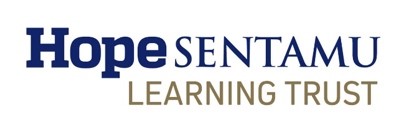 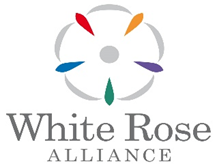 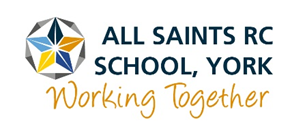 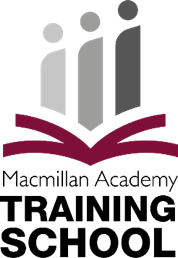 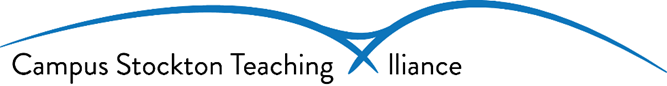 PGCE Secondary School Direct - Rationale, Aims and Overview PGCE Secondary School Direct - Rationale, Aims and Overview Rationale for ProgrammeThe PGCE secondary school direct programme has been written in collaboration with school partners to reflect the attributes, skills and knowledge needed to be an effective teacher in today’s schools. The programme not only considers the current national priorities within education but is enriched to ensure that our student teachers meet the educational needs of pupils within the social context and geographical area in which they are trained.  The PGCE secondary school direct programme is a truly collaborative model and is strategically driven and delivered by dedicated members of York St John University and our partnership schools. Collectively we plan, monitor and review the programme for each subject area to ensure our student teachers are responsible and committed professionals who recognise the social responsibilities of education. Our student teachers begin the programme with differing levels of experience, some previously working as teaching assistants, other are less experienced. However, the partnership model offered on the school direct programme provides targeted support and challenge, regardless of starting point and through the support of a range of staff  - academic tutors, link tutors, subject specific mentors, professional mentors, alliance leads and programme lead - our student teachers develop into competent, confident and critically reflective professionals who are both classroom ready and able to meet the rigour of the secondary school subject they are trained in, and beyond. Aims of the ProgrammeThe key aim of the PGCE secondary programme is to deliver a high quality current and relevant programme of education and training that equips student teachers with the professional knowledge, understanding, skills and attributes that they need to become outstanding teachers and leaders in our local and national secondary schools.Working in partnership with schools, the programme aims to:Provide a broad and enriching curriculum that incorporates the Core Content Framework and the YSJ Themes and enables students to meet statutory requirements by the end of their programmeDevelop high academic and professional standards for new teachers entering the profession underpinned by the development of ‘principle-based’ valuesSupport student teachers in developing their own personal teaching philosophy and identity as a teacher with a commitment to critical reflective practice Integrate theory and practice throughout the programme to support professional learning, subject knowledge and pedagogyPromote the intellectual and professional development of student teachers through engagement with current research and policy in teaching and wider educationDevelop student teachers as independent researchers who are able to critically engage and influence their professional communityEnable student teachers to become skilled, creative, reflective and transformative professionals equipped to take responsibility for the progress of all children and young peopleProvide a high-quality experience of Initial Teacher Education within the partnership that fosters retention and a commitment to on-going professional developmentInduction Student teachers receive a structured and detailed induction period which begins before the programme commences. Student teachers are offered opportunities through remote and face-to-face training to audit and develop subject knowledge, engage in critical reading and writing activities and begin to understand the importance of safeguarding. They complete a piece of academic writing prior to the start of the course to support their academic writing needs if required. Further targeted induction support is offered once the programme has begun and all student teachers engage in induction tasks that support their understanding of key priorities, for example, behaviour management and assessment. From the very beginning of the programme, our student teachers are offered opportunities to obverse experienced colleagues and reflect on the practice they see. Student teachers also undertake a comprehensive induction within schools through their Alliance leads and professional mentors alongside their mentors. Design of the ProgrammeThe PGCE secondary school direct programme has been carefully designed in partnership with all Alliances to provide a sequenced and progressive model of training that draws upon expertise in both university and school staff. Our secondary curriculum goes beyond statutory requirements and provides training opportunities that are both driven by up-to-date research, school policy and our unique YSJ themes. Student teachers undertake both subject specific sessions and professional sessions throughout the year to develop their knowledge and understanding. Our aim is to develop secure subject knowledge and subject specific pedagogy throughout the programme to support the confidence and competence of our student teachers.   Our programme has been designed to facilitate the development of personal teaching philosophy. Many key concepts are returned to throughout the training to support confidence and deepen understanding. Due to the school-based structure of the programme student teachers then have the opportunity to apply and receive feedback on that new knowledge instantly before reflecting on their own practice. Design of School Experience School experience and assessed placements are designed to ensure our student teachers have opportunities to apply training in a progressive and sequenced manner. University and school-based training has been designed to support early development and confidence is built through the expectation of reflective observation and use of formative mentor feedback. Student teachers are encouraged to share with mentors their university session content to ensure this training can be applied within the student teacher’s practice and mentors are able to offer feedback that is relevant and appropriate to the student teacher’s developmental stage. The school experience model ensures compliance and offers our student teachers the opportunity to capitalise on early success within the final school placement.  A progressive model of expectations is communicated to both mentors and student teachers through the use of the School Experience Formative Assessment Continuum and this is used as a diagnostic tool to support self-reflection and target setting. As additional support in meeting the expectations of the School Experience Formative Assessment Continuum student teachers have a number of school-based tasks and subject specific based tasks to complete during their time in school.  Key Assessment PointsReview points are placed at the midpoint and final week of all assessed placements. However, formative assessment is ongoing throughout the programme through the use of weekly progress meetings, target setting and use of the School Experience Formative Assessment Continuum.  Progress towards the Teachers’ Standards is evaluated during the final placement and these are used as a summative assessment mechanism at the end of the programme.  Academic assessments underpin school experience and offer student teachers the opportunity to critically reflect on their own practice and also engage in research. Review points are scrutinized by alliance leads and the programme lead, and with input from the school mentor support is tailored to those students who require additional input via the use of intervention logs and action plans. Formative and Summative Student Teacher AssessmentOur student teachers are assessed against curriculum expectations and using the School Experience Formative Assessment Continuum as guidance to inform assessment and target setting. Targets are reviewed on a weekly basis to ensure that progression is maintained and needs can be identified. This process also ensures that intervention can be swiftly implemented and the impact monitored.  All placements are quality assured by alliance leads and university link tutors to ensure that mentor judgements are secure. This process enables programme staff to identify mentor training needs and supports summative end of programme judgements. Support Student teachers are supported throughout the programme by university and school staff. Each student is supported by a personal academic tutor who offers pastoral as well as robust academic support.  An additional research tutor, whose role is to support the research assessment, is also available for regular support.  Our student teachers are supported in school by trained subject mentors as well as the school professional mentor. Each student also has access to an alliance lead whose role is to oversee school-based training and offer pastoral support. The alliance leads work closely with university tutors and the programme lead to ensure the support offered is cohesive. The student teacher also has access to all of the other support systems in place from the University such as academic support and wellbeing. As an additional measure of support our student teachers receive a weekly ‘keeping in touch’ email from the programme lead to reinforce key programme information and support effective communication about the programme expectations.  Alliance leads are copied into these emails to further enhance communication and consistency. Transition to ECTStudent teachers are fully prepared for the rigorous expectations of the Early Career Framework and transition training is delivered towards the end of the programme. The transition between ITE and Early Career Teacher (ECT) is communicated through the use of the Career Entry Development Profile where ECT targets are identified and end of programme reflections set expectations for the beginning of the ECT period. Student teachers are provided with ongoing ECT support via our ECT lead with a calendar of events and remote resources. Introduction to KIT emails and calendarsReading lists and staff introductionsSubject knowledge audits made availableOnline introductory sessionCritical readingOnline research workshopCritical writing workshopHandbooks made availableOnline training sent outLive group sessionProgramme Lead – YSJ contact who has overall responsibility for the programmeAlliance Lead – Key contact for your alliance.Subject mentor – Expert colleague in school who will mentor you on your school placement.Link tutor – Expert staff in university who quality assures and liaises with the school mentor. Subject tutor – Expert staff in university who lead the subject knowledge days etc.SKA – Subject knowledge auditPP – Pupil premiumMH – Mental healthSEND – Special educational needs and disability. Also referred to as additional needs.EAL – English as an additional languageKS – Key stageTS – Teachers’ standardsCCF – Core Content FrameworkDateRoom StaffFocus for SessionStudent teachers will learn that… Links to CCF and YSJ curriculumTheoretical Perspective Suggested Task, Recommended Reading and PreparationStudent teachers will learn how to… How you can learn from sessions and work with expert colleagues to apply in the classroomMon 4/910-11DG124RMJCPGC7008MWelcome Introduction to programme documentationEffective professional development is likely to be sustained over time, involve expert support or coaching and opportunities for collaboration.Reflective practice, supported by feedback from and observation of experienced colleagues, professional debate, and learning from educational research, is also likely to support improvement.Professional behavioursBeing a professionalRelationships and partnershipEnsure tasks detailed on the YSJ Blog have been completed https://blog.yorksj.ac.uk/ite/induction/Darling-Hammond, l. (2009) Professional Learning in the Learning Profession.Consider how placement can support you in receiving clear, consistent and effective mentoring in how to engage in professional development with clear intentions for impact on pupil outcomes, sustained over time with built-in opportunities for practice. Receive clear, consistent and effective mentoring on the duties relating to Part 2 of the Teachers’ Standards.11-12FT002RMPGC7007/8MBenefits of Union membershipThe Chartered CollegeThere is a wider support networkAdditional resources and courses available to you.Professional behavioursBeing a professionalRead more about the unions here:https://neu.org.ukhttps://www.nasuwt.org.ukhttps://thenationalcollege.co.ukhttps://chartered.college/Access wider support if needed.Access additional coursesEngage in learning to extend subject and pedagogic knowledge as part of the lesson preparation process.1-3DG124RMPGC7007/8MMembers of the teamMoodle, modules and assessmentA culture of mutual trust and respect supports effective relationships.High-quality teaching has a long-term positive effect on pupils’ life chances, particularly for children from disadvantaged backgrounds.High ExpectationsBeing a professionalResearch engagedEnsure you have logged on to Moodle and have begun to familiarise yourselves with the course pages.Critically reflect on your own academic development through engaging with academic reading and responding to feedback.   Create a positive environment where making mistakes and learning from them and the need for effort and perseverance are part of the daily routine.3-4DG124BRPGC7007/8MThe role of the menteeExpectations and building relationshipsReflective practice, supported by feedback from and observation of experienced colleagues, professional debate, and learning from educational research, is also likely to support improvement.Engaging in high-quality professional development can help teachers improve.Behaviour and expectationsHigh ExpectationsBeing a professionalRelationships and partnershipList any questions that you have about expectations of you on placement and bring to this session. Chapter 1Capel, S. A., Leask, M. and Younie, S. (2023) Learning to Teach in the Secondary School : A Companion to School Experience. London: RoutledgeKraft, M., Blazar, D., & Hogan, D. (2018) The Effect of Teacher Coaching on Instruction and Achievement: A Meta-Analysis of the Causal Evidence. Review of Educational Research, 003465431875926. Engage in professional development with clear intentions for impact on pupil outcomes, sustained over time with built-in opportunities for practice. Receive clear, consistent and effective mentoring on the duties relating to Part 2 of the Teachers’ Standards.4-5DG124RM/JCTeam building YSJ campus facilities both effective learning and social opportunitiesRelationships and partnershipGet to know other trainees in your subject area and Alliance.Navigate round the campus and to access key student services.Tues5/99-10DG124CMDLibrary ServicesThe library is a valuable resource to support your academic writingThere is a wide range of books, articles and policies available to support subject knowledge and professional development.Academic research is crucial in underpinning good pedagogical decisions.CurriculumResearch engagedLook at the library website and familiarise yourself with key areas.https://www.yorksj.ac.uk/students/library/Look through your reading lists and identify essential texts to read.Access a wide range of books, journal articles and policy documentation to support subject knowledge and professional development.Reflect upon and make links between research, theory and practice.10-1pmFT002RMUnderstanding the importance of safeguarding within schools(with primary cohort)SENCOs, pastoral leaders, careers advisors and other specialist colleagues also have valuable expertise and can ensure that appropriate support is in place for pupils.Building effective relationships with parents, carers and families can improve pupils’ motivation, behaviour and academic successProfessional behavioursBeing a professionalRelationships and partnershipRead the 2022 DfE document ‘Keeping Children Safe in Education’ Access ‘Preventing and Tackling Bullying’  FGM informationOfsted safeguarding policyCounty LinesPreventData ProtectionGuidance on Promoting British Values (2014)NSPPC LearningKnow who to contact with any safeguarding concerns and have a clear understanding of what sorts of behaviour, disclosures and incidents to report.Completing online training programmes, uploading certificates of completion to PebblePad.2-4pmFT002STMental Health and well-being (with primary)Teachers have the ability to affect and improve the wellbeing, motivation and behaviour of their pupils.Adapting teaching in a responsive way, including by providing targeted support to pupils who are struggling, is likely to increase pupil success.Professional behavioursBeing a professionalRelationships and partnershipAccess guide to CAMHS and understand how this service supports pupils, parents and carers. https://youngminds.org.uk/find-help/your-guide-to-support/guide-to-camhs/Chapter 1Capel, S. A., Leask, M. and Younie, S. (2023) Learning to Teach in the Secondary School : A Companion to School Experience. London: RoutledgeDevelop an understanding of different pupil needs, by receiving clear, consistent and effective mentoring in supporting pupils with a range of additional needs. Work closely with the Special Educational Needs Co-ordinator (SENCO) and special education professionals and the Designated Safeguarding Lead (DSL) under supervision of expert colleagues.Review wellbeing servicers offered by York St John and understand how these services can support your own mental health. https://www.yorksj.ac.uk/student-services/health-and-wellbeing-/4-5pmDG124BRE- safety(link to RSHE policy)Cyber bullying awareness and e safety in school are crucial safeguarding elementsProfessional behaviours Being a professionalRelationships and partnershipEngage with the following linkshttps://nationalonlinesafety.com/guidesTeaching online safetyhttps://learning.nspcc.org.uk/research-resources/schools/e-safety-for-schoolsStatutory Guidance on RSHE Know who to contact with any safeguarding concerns and have a clear understanding of what sorts of behaviour, disclosures and incidents to report.Wed6/9Alliance/School basedInduction dayThur7/99-10.30DG124BRAims and purpose of EducationThe purpose of education has evolved over timeEducation is influenced by social, historical, political and cultural factors that change over timeCurriculumPersonal teaching philosophyRead chapter 7.Capel, S. A., Leask, M. and Younie, S. (2023) Learning to Teach in the Secondary School : A Companion to School Experience. London: RoutledgeNational Curriculum FrameworkBiesta, G. (2009) Good education in an age of measurement: on the need to reconnect with the question of purpose in education. Educational Assessment, Evaluation and Accountability, 21(1)Evaluate the wider significance of influence on education and policy.10.30-12DG124JCOur evolving education systemA school’s curriculum enables it to set out its vision for the knowledge, skills and values that its pupils will learn, encompassing the national curriculum within a coherent wider vision for successful learning.CurriculumCritical reflectionAs above. Case for a fully Trust Led SystemSchools White Paper (March 2022) Ingleby, E. (2021) Neoliberalism Across Education. London: Springer International Publishing.Consider how the current National Curriculum and education policy will impact on your practice.1-3DG124RMPersonal values and philosophy impact on your educational rationaleIndividual experiences, backgrounds and beliefs will influence your personal and professional values.Professional behavioursPersonal teaching philosophyBrooks, V, Abbott, I, & Huddleston, P 2012, Preparing To Teach In Secondary Schools : A Student Teacher's Guide To Professional Issues In Secondary Education, McGraw-Hill Education, Maidenhead.Observe and respect other people's values and to consider how your own are reflected in practice.3-4DG124BRPlacement recording/Pebble PadPebble Pad is a useful online platform used to reflect, record and monitor progress. Reflection is a key part of development. Professional behaviours Being a professionalPersonal teaching philosophyRead about the key reflective practice theorists:http://edshare.soton.ac.uk/11124/1/index.htmUse Pebble Pad effectively to submit weekly mandatory documentation.4-5TBCBRDigital TeamIT roomPGC7008MIntroduction to online systems – E.g. Moodle, PebblePad, As aboveAs aboveAs aboveAs aboveFri 8/99-10DG124RMIntroduction to academic assessments/handbookWalk through the key documentation and where to access it.Professional behavioursBeing a professionalAccess assessment handbook on Moodle. Access documentation and read through to ensure understanding.Fri8/910-12DG124JCPGC7008MCritical Writing - Introduction to Masters level writing.Reflective practice, supported by feedback from and observation of experienced colleagues, professional debate, and learning from educational research, is also likely to support improvement.Engaging with high-quality professional reading can help teachers improve.AssessmentProfessional behaviours Research engagedCritical thinkingRead chapter 1, Fisher, A. (2011) Critical Thinking – second edition – You can access this text hereWyse, D. and Cowan, K. (2017) The good writing guide for education students. 4th Edn. London: SAGEBailin, S., Case, R., Coombs, J. R., & Daniels, L. B. (1999) Common misconceptions of critical thinking. Journal of Curriculum Studies, 31(3), 269-283.Evaluate the impact of research on practice.1-2.30pmDG124BRIdentifying strengths and areas for development/ misconceptions in your subject knowledgeSubject associationsSecure subject knowledge helps teachers to motivate pupils and teach effectively. Anticipating common misconceptions within particular subjects is also an important aspect of curricular knowledge; working closely with colleagues to develop an understanding of likely misconceptions is valuableWhere prior knowledge is weak, pupils are more likely to develop misconceptions, particularly if new ideas are introduced too quicklyCurriculumPedagogyBeing a professionalBeing research engagedEnsure you have accessed and completed your SKA on Moodle before this session. Bring a printed out copy of your SKA to the session.Rich, P. R., Van Loon, M. H., Dunlosky, J., & Zaragoza, M. S. (2017) Belief in corrective feedback for common misconceptions: Implications for knowledge revision. Journal of Experimental Psychology: Learning, Memory, and Cognition, 43(3), 492-501. Identify own areas for development and how to address these.Encourage pupils to share emerging understanding.2.30-4pmDG124JCEffective observations in schoolReflecting practice, supported by feedback from and observation of experienced colleagues, professional debate, and learning from educational research, is also likely to support improvement.Engaging in high-quality professional development can help teachers improve.Professional behavioursRelationships and partnershipBeing a professionalRead Chapter 1 and 2Capel, S. A., Leask, M. and Younie, S. (2023) Learning to Teach in the Secondary School : A Companion to School Experience. London: Routledg Discuss and analyse with expert colleagues how experienced colleagues seek ways to support classes and individual pupils. .4-5pmDG124RMManaging workloadPersonal systems and routines can support highly efficient time and task management.Working with colleagues to identify efficient approaches to assessment is important; assessment can become onerous and have a disproportionate impact on workload.Professional behavioursAssessment Being a professionalGibson, S., Oliver, L. and Dennison, M. (2015) Workload Challenge: Analysis of teacher consultation responses. Department for Education. Chapter 1Capel, S. A., Leask, M. and Younie, S. (2023) Learning to Teach in the Secondary School : A Companion to School Experience. London: RoutledgeObserve how expert colleagues manage time effectively. Make marking manageable and effective by recording data only when it is useful for improving pupil outcomes; recognise that written marking is only one form of feedback; and identifying efficient approaches to marking and alternative approaches to providing feedback.Mon11/99-12DG124KBIntroduction to learning theories:traditional-Behaviourism-Constructivism-Social constructivismLearning involves a lasting change in pupils’ capabilities or understanding.Prior knowledge plays an important role in how pupils learn; committing some key facts to their long-term memory is likely to help pupils learn more complex ideas.PedagogyCurriculumResearch engagedCritical thinkingBrooks, Valerie, et al. Preparing To Teach In Secondary Schools : A Student Teacher's Guide To Professional Issues In Secondary Education, McGraw-Hill Education, 2012. Bates, B (2019) Learning Theories Simplified – 2nd Ed, London: SageChapter 2:Hoult, S. (2005) Secondary Professional Studies. Exeter: Learning Matters Ltd.Chapter 7: Pollard, A. et al (2008) Reflective Teaching. London: ContinuumAubrey, K. and Riley, A. (2022) Understanding and Using Educational Theories – 3rd Ed, London: SageAvoid overloading working memory, by considering pupils’ prior knowledge when planning how much new information to introduce.Build on pupils’ prior knowledge, by sequencing lessons so that pupils secure foundational knowledge before encountering more complex content.1-4DG124KBIntroduction to learning theories: contemporary-Working and Long Term memory-Cognitive Load Theory-Metacognition-Self-regulation-Mindset-ConnectivismLearning involves a lasting change in pupils’ capabilities or understanding.Prior knowledge plays an important role in how pupils learn; committing some key facts to their long-term memory is likely to help pupils learn more complex ideas.An important factor in learning is memory, which can be thought of as comprising two elements: working memory and long-term memory.PedagogyCurriculumResearch engagedCritical thinkingDeans for Impact (2015) The Science of Learning [Online]Baddeley, A. (2003) Working memory: looking back and looking forward. Nature reviews neuroscience, 4(10), 829-839Cowan, N. (2008) What are the differences between long-term, short-term, and working memory? Progress in brain research, 169, 323-338.Avoid overloading working memory, by considering pupils’ prior knowledge when planning how much new information to introduce.Build on pupils’ prior knowledge, by sequencing lessons so that pupils secure foundational knowledge before encountering more complex content.4-5pmDG124BRSE formative assessment continuumHow to track and monitor your own progress.AssessmentProfessional behavioursBeing a professionalA copy of the continuum will be provided for you for this session.How to use the continuum to track your development over time. How to use the continuum in mentor progression meeting as part of target setting. Tues12/99-11DG124RMPrinciples of instructionEffective teachers introduce new material in steps, explicitly linking new ideas to what has been previously studied and learned. Modelling helps pupils understand new processes and ideas; good models make abstract ideas concrete and accessible.PedagogyResearch engagedBeing a professionalRosenshine, B. (2012) Principles of Instruction: Research-based strategies that all teachers should know. American Educator, 12–20. Break tasks down into constituent components when first setting up independent practice. Use modelling, explanations and scaffolds, acknowledging that novices need more structure early in a domain.11-12DG124BRPSHEThe responsibility of the subject specialist extends to other curriculum areas. PSHE is a non-statutory subject meaning that units can be tailored to the needs of the pupils in individual schools.  Professional BehavioursPedagogyCurriculumRelationships and partnerships PSHE Framework https://www.gov.uk/government/publications/personal-social-health-and-economic-education-pshe/personal-social-health-and-economic-pshe-educationWork with expert colleagues to develop confidence and competence in delivering lessons outside of your subject specialism.1-3DG124JCCritical writing Assignment 1An introduction to the assignment – what is needed and expected and how you can engage purposefully with it from the outset  Reflective practice, supported by feedback from and observation of experienced colleagues, professional debate, and learning from educational research, is also likely to support improvement.Engaging in high-quality professional research and reading can help teachers improve. AssessmentProfessional behaviour Research engagedMcPeck, J. (2016) Critical Thinking and Education – you can preview the first three chapters of this text here Chapter 5:Capel, S. A., Leask, M. and Younie, S. (2023) Learning to Teach in the Secondary School : A Companion to School Experience. London: RoutledgeRead though the assessment handbookEvaluate the impact of research on practice.3-5DG124DSPhonics and Implications for Secondary TeachingTo access the curriculum, early literacy provides fundamental knowledge; reading comprises two elements: word reading and language comprehension; systematic synthetic phonics is the most effective approach for teaching pupils to decode. Every teacher can improve pupils’ literacy, including by explicitly teaching reading, writing and oral language skills specific to individual disciplines.PedagogyCurriculumResearch engagedhttps://assets.publishing.service.gov.uk/government/uploads/system/uploads/attachment_data/file/190599/Letters_and_Sounds_-_DFES-00281-2007.pdfMachin, S., McNally, S., & Viarengo, M. (2018) Changing how literacy is taught: Evidence on synthetic phonics. American Economic Journal: Economic Policy, 10(2), 217–241. Demonstrate a clear understanding of systematic synthetic phonics, particularly if teaching early reading and spelling, and deconstructing this approach. Support pupils to become fluent readers and to write fluently and legibly.Wed13/9SchoolThurs14/99-12DG124BRIntroduction to Planning:What is planning -Long term, medium and short termEffective teaching can transform pupils’ knowledge, capabilities and beliefs about learning.A school’s curriculum enables it to set out its vision for the knowledge, skills and values that its pupils will learn, encompassing the national curriculum within a coherent wider vision for successful learning.Guides, scaffolds and worked examples can help pupils apply new ideas, but should be gradually removed as pupil expertise increasesPupils are likely to learn at different rates and to require different levels and types of support from teachers to succeedRegular purposeful practice of what has previously been taught can help consolidate material and help pupils remember what they have learned.CurriculumAssessmentPedagogyBeing a professionalCritical thinkingRead Ch 10Pollard, A, Black-Hawkins, K, Cliff, HG, Dudley, P, James, M, Linklater, H, Swaffield, S, Swann, M, Turner, F, & Warwick, P 2014, Reflective Teaching in Schools, Bloomsbury Publishing, New York.Muijs, D., & Reynolds, D. (2017) Effective teaching: Evidence and practice. Thousand Oaks, CA: SageReceiving clear, consistent and effective mentoring in how to identify essential concepts, knowledge, skills and principles of the subject Plan effective lessons, by breaking tasks down into constituent components when first setting up independent practice (e.g. using tasks that scaffold pupils through meta-cognitive and procedural processes) and deconstructing this approach.1-3DG124KBLearning objectives and success criteriaEnsuring pupils master foundational concepts and knowledge before moving on is likely to build pupils’ confidence and help them succeed.Explicitly teaching pupils the knowledge and skills they need to succeed within particular subject areas is beneficial. CurriculumAssessmentPedagogyBeing a professionalCritical thinkingWatch the following clip. How does it add to the debate about the efficacy of lesson objectives?http://joe-bower.blogspot.com/2011/10/stop-writing-objectives-on-board.html Sweller, J. (2016). Working Memory, Long-term Memory, and Instructional Design. Journal of Applied Research in Memory and Cognition, 5(4), 360–367.  Identify essential concepts, knowledge, skills and principles of the subject.Ensure pupils’ thinking is focused on key ideas within the subject.Articulate the process for arriving at current curriculum choices and how the school’s curriculum materials inform lesson preparation.3-5DG124BRPlanning proforma – examples and practiceSecure subject knowledge helps teachers to motivate pupils and teach effectively. Ensuring pupils master foundational concepts and knowledge before moving on is likely to build pupils’ confidence and help them succeed.Pedagogy AssessmentCurriculumBeing a professional Critical thinkingCopies of the lesson plan proforma will be provided for you.Sweller, J. (2016). Working Memory, Long-term Memory, and Instructional Design. Journal of Applied Research in Memory and Cognition, 5(4), 360–367. http://doi.org/10.1016/j.jarmac.2015.12.002.Chapter 1 https://ebookcentral-proquest-com.yorksj.idm.oclc.org/lib/yorksj/reader.action?docID=6269344 Draw explicit links between new content and the core concepts and principles in the subject.Use retrieval and spaced practice to build automatic recall of key knowledge.Fri 15/9ITAP9-12DG124JCIntroduction to behaviour management ITAP, including handbookBehaviour Management theories Behaviour management strategies – creating a climate for learning (expectations and presence) Teachers are key role models, who can influence the attitudes, values and behaviours of their pupils.Setting clear expectations can help communicate shared values that improve classroom and school culture.Teacher expectations can affect pupil outcomes; setting goals that challenge and stretch pupils is essential.Behaviour and expectationsPedagogyResearch engagedPersonal teaching philosophyCritical thinkingRead Ch 1: Porter, L. (2014) Behaviour in Schools: Theory and Practice for Teachers. McGraw-Hill Education, Maidenhead.Chapter 3:Capel, S. A., Leask, M. and Younie, S. (2023) Learning to Teach in the Secondary School : A Companion to School Experience. London: RoutledgeEEF Guidance Improving Behaviour in SchoolsWillingham, D. T. (2009) Why don’t students like school? San Francisco, CA: JosseyBass.Wubbels, T., Brekelmans, M., den Brok, P., Wijsman, L., Mainhard, T., & van Tartwijk, J. (2014) Teacher-student relationships and classroom management. In E. T. Emmer, E. Sabornie, C. Evertson, & C. Weinstein (Eds.). Handbook of classroom management: Research, practice, and contemporary issues (2nd ed., pp. 363–386). New York, NY: Routledge.Yeager, D. S., & Walton, G. M. (2011) Social-Psychological Interventions in Education: They’re Not Magic. Review of Educational Research, 81(2), 267–301. Respond quickly to any behaviour or bullying that threatens emotional safety.Establish a supportive and inclusive environment with a predictable system of reward and sanction in the classroom. Work alongside colleagues as part of a wider system of behaviour management (e.g. recognising responsibilities and understanding the right to assistance and training from senior colleagues). Give manageable, specific and sequential instructions; check pupils’ understanding of instructions before a task begins; use consistent language and non-verbal signals for common classroom directions. Use early and least-intrusive interventions as an initial response to low level disruption.Ensure an effective balance between behaviour talk and learning talk.1-3DG124JCITAP focusBehaviour Management strategies – creating a safe and stimulating learning environment (through routines and transitions)Teachers are key role models, who can influence the attitudes, values and behaviours of their pupils. Establishing and reinforcing routines, including through positive reinforcement, can help create an effective learning environment.PedagogyBehaviour and ExpectationsResearch engagedBeing a professionalCritical thinkingRead Ch 1: Porter, L. (2014) Behaviour in Schools: Theory and Practice for Teachers. McGraw-Hill Education, Maidenhead.Chapter 3:Capel, S. A., Leask, M. and Younie, S. (2023) Learning to Teach in the Secondary School : A Companion to School Experience. London: RoutledgeEEF Guidance Improving Behaviour in SchoolsWillingham, D. T. (2009) Why don’t students like school? San Francisco, CA: JosseyBass.Wubbels, T., Brekelmans, M., den Brok, P., Wijsman, L., Mainhard, T., & van Tartwijk, J. (2014) Teacher-student relationships and classroom management. In E. T. Emmer, E. Sabornie, C. Evertson, & C. Weinstein (Eds.). Handbook of classroom management: Research, practice, and contemporary issues (2nd ed., pp. 363–386). New York, NY: Routledge.Yeager, D. S., & Walton, G. M. (2011) Social-Psychological Interventions in Education: They’re Not Magic. Review of Educational Research, 81(2), 267–301. Establish routines, both in classrooms and around the school.Use intentional and consistent language that promotes challenge and aspiration. Create a positive environment, where making mistakes and learning from them and the need for effort and perseverance are part of the daily routine.3-4DG124RMBehaviour policy in schoolA predictable and secure environment benefits all pupils, but is particularly valuable for pupils with special educational needs. Behaviour and ExpectationsBeing a professionalCritical thinkingChapman, R. L., Buckley, L., & Sheehan, M. (2013) School-Based Programs for Increasing Connectedness and Reducing Risk Behavior: A Systematic Review, 25(1), 95–114.Establishing a supportive and inclusive environment with a predictable system of reward and sanction in the classroom.Using early and least-intrusive interventions as an initial response to low level disruption. Creating and explicitly teaching routines in line with the school ethos that maximise time for learning (e.g. setting and reinforcing expectations about key transition points)Reinforcing established school and classroom routines.4-5DG124JCTeacher voiceThe voice is an important part of the teaching persona The voice can be trained and protectedProfessional behaviours Behaviour and ExpectationsBeing a professionalWhat is your teacher voice? Blog linkProject your voice without damage.Use your voice to support behaviour.Using consistent language and non-verbal signals for common classroom directions.SE1 Placement commences Mon 18/9/23SE1 Placement commences Mon 18/9/23SE1 Placement commences Mon 18/9/23SE1 Placement commences Mon 18/9/23SE1 Placement commences Mon 18/9/23SE1 Placement commences Mon 18/9/23SE1 Placement commences Mon 18/9/23Wed20/99-11DG124JCGLReflection and review of Behaviour Management ITAPTrauma informed training: the adolescent brainEstablishing and reinforcing routines, including through positive reinforcement, can help create an effective learning environment.A predictable and secure environment benefits all pupils but is particularly valuable for pupils with special educational needs.Building effective relationships is easier when pupils believe that their feelings will be considered and understood.Setting clear expectations can help communicate shared values that improve classroom and school culture.A culture of mutual trust and respect supports effective relationships.Professional behaviours Behaviour and ExpectationsBeing a professionalCritical thinkingBring your updated Behaviour Management ITAP handbook to this session.Kern, L., & Clemens, N. H. (2007) Antecedent strategies to promote appropriate classroom behavior. Psychology in the Schools, 44(1), 65–75.Gutman, L. & Schoon, L. (2013) The impact of non-cognitive skills on the outcomes of young people. DuPaul, G. J., Belk, G. D., & Puzino, K. (2016) Evidence-Based Interventions for Attention Deficit Hyperactivity Disorder in Children and Adolescents. Handbook of Evidence-Based Interventions for Children and Adolescents, 167.Carroll, J., Bradley, L., Crawford, H., Hannant, P., Johnson, H., & Thompson, A. (2017). SEN support: A rapid evidence assessment. Lazowski, R. A., & Hulleman, C. S. (2016) Motivation Interventions in Education: A Meta-Analytic Review. Review of Educational Research, 86(2), 602–640. Mitchell, D. (2014). What really works in special and inclusive education. Oxford: Routledge. Sibieta, L., Greaves, E. & Sianesi, B. (2014) Increasing Pupil Motivation: Evaluation Report.Sibieta, L., Greaves, E. & Sianesi, B. (2014) Increasing Pupil Motivation: Evaluation Report.Ursache, A., Blair, C., & Raver, C. C. (2012) The promotion of self‐regulation as a means of enhancing school readiness and early achievement in children at risk for school failure. Child Development Perspectives, 6(2), 122-128.Respond quickly to any behaviour or bullying that threatens emotional safety.Establish a supportive and inclusive environment with a predictable system of reward and sanction in the classroom. Work alongside colleagues as part of a wider system of behaviour management (e.g. recognising responsibilities and understanding the right to assistance and training from senior colleagues). Give manageable, specific and sequential instructions; check pupils’ understanding of instructions before a task begins; use consistent language and non-verbal signals for common classroom directions. Use early and least-intrusive interventions as an initial response to low level disruption.Establish routines, both in classrooms and around the school.11-12DG124BRBehaviour Management and subject specific scenariosEstablishing and reinforcing routines, including through positive reinforcement, can help create an effective learning environment.A predictable and secure environment benefits all pupils but is particularly valuable for pupils with special educational needs.Building effective relationships is easier when pupils believe that their feelings will be considered and understood.Setting clear expectations can help communicate shared values that improve classroom and school culture.A culture of mutual trust and respect supports effective relationships.Professional behaviours Behaviour and ExpectationsBeing a professionalCritical thinkingBring your updated Behaviour Management ITAP handbook to this session.Kern, L., & Clemens, N. H. (2007) Antecedent strategies to promote appropriate classroom behavior. Psychology in the Schools, 44(1), 65–75.Gutman, L. & Schoon, L. (2013) The impact of non-cognitive skills on the outcomes of young people. DuPaul, G. J., Belk, G. D., & Puzino, K. (2016) Evidence-Based Interventions for Attention Deficit Hyperactivity Disorder in Children and Adolescents. Handbook of Evidence-Based Interventions for Children and Adolescents, 167.Carroll, J., Bradley, L., Crawford, H., Hannant, P., Johnson, H., & Thompson, A. (2017). SEN support: A rapid evidence assessment. Lazowski, R. A., & Hulleman, C. S. (2016) Motivation Interventions in Education: A Meta-Analytic Review. Review of Educational Research, 86(2), 602–640. Mitchell, D. (2014). What really works in special and inclusive education. Oxford: Routledge. Sibieta, L., Greaves, E. & Sianesi, B. (2014) Increasing Pupil Motivation: Evaluation Report.Sibieta, L., Greaves, E. & Sianesi, B. (2014) Increasing Pupil Motivation: Evaluation Report.Ursache, A., Blair, C., & Raver, C. C. (2012) The promotion of self‐regulation as a means of enhancing school readiness and early achievement in children at risk for school failure. Child Development Perspectives, 6(2), 122-128.Respond quickly to any behaviour or bullying that threatens emotional safety.Establish a supportive and inclusive environment with a predictable system of reward and sanction in the classroom. Work alongside colleagues as part of a wider system of behaviour management (e.g. recognising responsibilities and understanding the right to assistance and training from senior colleagues). Give manageable, specific and sequential instructions; check pupils’ understanding of instructions before a task begins; use consistent language and non-verbal signals for common classroom directions. Use early and least-intrusive interventions as an initial response to low level disruption.Establish routines, both in classrooms and around the school.1-2DG124BRBehaviour Management and Subject specific scenariosEstablishing and reinforcing routines, including through positive reinforcement, can help create an effective learning environment.A predictable and secure environment benefits all pupils but is particularly valuable for pupils with special educational needs.Building effective relationships is easier when pupils believe that their feelings will be considered and understood.Setting clear expectations can help communicate shared values that improve classroom and school culture.A culture of mutual trust and respect supports effective relationships.Professional behaviours Behaviour and ExpectationsBeing a professionalCritical thinkingBring your updated Behaviour Management ITAP handbook to this session.Kern, L., & Clemens, N. H. (2007) Antecedent strategies to promote appropriate classroom behavior. Psychology in the Schools, 44(1), 65–75.Gutman, L. & Schoon, L. (2013) The impact of non-cognitive skills on the outcomes of young people. DuPaul, G. J., Belk, G. D., & Puzino, K. (2016) Evidence-Based Interventions for Attention Deficit Hyperactivity Disorder in Children and Adolescents. Handbook of Evidence-Based Interventions for Children and Adolescents, 167.Carroll, J., Bradley, L., Crawford, H., Hannant, P., Johnson, H., & Thompson, A. (2017). SEN support: A rapid evidence assessment. Lazowski, R. A., & Hulleman, C. S. (2016) Motivation Interventions in Education: A Meta-Analytic Review. Review of Educational Research, 86(2), 602–640. Mitchell, D. (2014). What really works in special and inclusive education. Oxford: Routledge. Sibieta, L., Greaves, E. & Sianesi, B. (2014) Increasing Pupil Motivation: Evaluation Report.Sibieta, L., Greaves, E. & Sianesi, B. (2014) Increasing Pupil Motivation: Evaluation Report.Ursache, A., Blair, C., & Raver, C. C. (2012) The promotion of self‐regulation as a means of enhancing school readiness and early achievement in children at risk for school failure. Child Development Perspectives, 6(2), 122-128.Respond quickly to any behaviour or bullying that threatens emotional safety.Establish a supportive and inclusive environment with a predictable system of reward and sanction in the classroom. Work alongside colleagues as part of a wider system of behaviour management (e.g. recognising responsibilities and understanding the right to assistance and training from senior colleagues). Give manageable, specific and sequential instructions; check pupils’ understanding of instructions before a task begins; use consistent language and non-verbal signals for common classroom directions. Use early and least-intrusive interventions as an initial response to low level disruption.Establish routines, both in classrooms and around the school.2-4DG124JC/RMRole play and scenarios -SEND-Motivation-Cognition-Attention Deficit Hyperactivity Disorder-Self-regulationEstablishing and reinforcing routines, including through positive reinforcement, can help create an effective learning environment.A predictable and secure environment benefits all pupils but is particularly valuable for pupils with special educational needs.Building effective relationships is easier when pupils believe that their feelings will be considered and understood.Setting clear expectations can help communicate shared values that improve classroom and school culture.A culture of mutual trust and respect supports effective relationships.Professional behaviours Behaviour and ExpectationsBeing a professionalCritical thinkingBring your updated Behaviour Management ITAP handbook to this session.Kern, L., & Clemens, N. H. (2007) Antecedent strategies to promote appropriate classroom behavior. Psychology in the Schools, 44(1), 65–75.Gutman, L. & Schoon, L. (2013) The impact of non-cognitive skills on the outcomes of young people. DuPaul, G. J., Belk, G. D., & Puzino, K. (2016) Evidence-Based Interventions for Attention Deficit Hyperactivity Disorder in Children and Adolescents. Handbook of Evidence-Based Interventions for Children and Adolescents, 167.Carroll, J., Bradley, L., Crawford, H., Hannant, P., Johnson, H., & Thompson, A. (2017). SEN support: A rapid evidence assessment. Lazowski, R. A., & Hulleman, C. S. (2016) Motivation Interventions in Education: A Meta-Analytic Review. Review of Educational Research, 86(2), 602–640. Mitchell, D. (2014). What really works in special and inclusive education. Oxford: Routledge. Sibieta, L., Greaves, E. & Sianesi, B. (2014) Increasing Pupil Motivation: Evaluation Report.Sibieta, L., Greaves, E. & Sianesi, B. (2014) Increasing Pupil Motivation: Evaluation Report.Ursache, A., Blair, C., & Raver, C. C. (2012) The promotion of self‐regulation as a means of enhancing school readiness and early achievement in children at risk for school failure. Child Development Perspectives, 6(2), 122-128.Respond quickly to any behaviour or bullying that threatens emotional safety.Establish a supportive and inclusive environment with a predictable system of reward and sanction in the classroom. Work alongside colleagues as part of a wider system of behaviour management (e.g. recognising responsibilities and understanding the right to assistance and training from senior colleagues). Give manageable, specific and sequential instructions; check pupils’ understanding of instructions before a task begins; use consistent language and non-verbal signals for common classroom directions. Use early and least-intrusive interventions as an initial response to low level disruption.Establish routines, both in classrooms and around the school.4-5DG124Independent:Trauma informed online training.Establishing and reinforcing routines, including through positive reinforcement, can help create an effective learning environment.A predictable and secure environment benefits all pupils but is particularly valuable for pupils with special educational needs.Building effective relationships is easier when pupils believe that their feelings will be considered and understood.Setting clear expectations can help communicate shared values that improve classroom and school culture.A culture of mutual trust and respect supports effective relationships.Professional behaviours Behaviour and ExpectationsBeing a professionalCritical thinkingBring your updated Behaviour Management ITAP handbook to this session.Kern, L., & Clemens, N. H. (2007) Antecedent strategies to promote appropriate classroom behavior. Psychology in the Schools, 44(1), 65–75.Gutman, L. & Schoon, L. (2013) The impact of non-cognitive skills on the outcomes of young people. DuPaul, G. J., Belk, G. D., & Puzino, K. (2016) Evidence-Based Interventions for Attention Deficit Hyperactivity Disorder in Children and Adolescents. Handbook of Evidence-Based Interventions for Children and Adolescents, 167.Carroll, J., Bradley, L., Crawford, H., Hannant, P., Johnson, H., & Thompson, A. (2017). SEN support: A rapid evidence assessment. Lazowski, R. A., & Hulleman, C. S. (2016) Motivation Interventions in Education: A Meta-Analytic Review. Review of Educational Research, 86(2), 602–640. Mitchell, D. (2014). What really works in special and inclusive education. Oxford: Routledge. Sibieta, L., Greaves, E. & Sianesi, B. (2014) Increasing Pupil Motivation: Evaluation Report.Sibieta, L., Greaves, E. & Sianesi, B. (2014) Increasing Pupil Motivation: Evaluation Report.Ursache, A., Blair, C., & Raver, C. C. (2012) The promotion of self‐regulation as a means of enhancing school readiness and early achievement in children at risk for school failure. Child Development Perspectives, 6(2), 122-128.Respond quickly to any behaviour or bullying that threatens emotional safety.Establish a supportive and inclusive environment with a predictable system of reward and sanction in the classroom. Work alongside colleagues as part of a wider system of behaviour management (e.g. recognising responsibilities and understanding the right to assistance and training from senior colleagues). Give manageable, specific and sequential instructions; check pupils’ understanding of instructions before a task begins; use consistent language and non-verbal signals for common classroom directions. Use early and least-intrusive interventions as an initial response to low level disruption.Establish routines, both in classrooms and around the school.Wed27/91-2.30DG124RMSE1 briefingProfessional behavioursBeing a professionalRead student/mentor handbookBecome familiar with the SE formative assessment continuum3-4.30DG124KBIntroduction to motivation intrinsic and extrinsicTeachers have the ability to affect and improve the wellbeing, motivation and behaviour of their pupils.Pupils are motivated by intrinsic factors (related to their identity and values) and extrinsic factors (related to reward).Pupils’ investment in learning is also driven by their prior experiences and perceptions of success and failure.Behaviour and expectationsRelationships and partnershipsUrsache, A., Blair, C., & Raver, C. C. (2012) The promotion of self‐regulation as a means of enhancing school readiness and early achievement in children at risk for school failure. Child Development Perspectives, 6(2), 122-128.Support pupils to master challenging content, which builds towards long-term goals and deconstructing this approach. Provide opportunities for pupils to articulate their long-term goals and help them to see how these are related to their success in school.Wed4/109-4See Room InfoYSJ staffSubject session 1-4AssessmentCurriculumPedagogyResearch engaged Creative and critical thinking4-5Independent study   Subject based tasks to complete and reflect upon through the weekly reflection page on pebblepad. Discuss these tasks with your school mentor and how they will support your subject knowledge.Wed11/101-2.30DG124RM/KBIntroduction to assessment and feedbackEffective assessment is critical to teaching because it provides teachers with information about pupils’ understanding and needs. Good assessment helps teachers avoid being over-influenced by potentially misleading factors, such as how busy pupils appear. Before using any assessment, teachers should be clear about the decision it will be used to support and be able to justify its use. To be of value, teachers use information from assessments to inform the decisions they make; in turn, pupils must be able to act on feedback for it to have an effect.AssessmentCurriculumResearch engagedRead through:https://www.shirleyclarke-education.org/what-is-formative-assessment/Critically read through this blog on metacognition and formative assessment. What are your thoughts? Have you seen this in the classroom? Read chapter 2 from page 39Wiliam, D (2017). Embedded Formative Assessment : (Strategies for Classroom Assessment That Drives Student Engagement and Learning). Solution Tree, Bloomington, IndianaPlan formative assessment tasks linked to lesson objectives and think ahead about what would indicate understanding (e.g. by using hinge questions to pinpoint knowledge gaps)Choose, where possible, externally validated materials, used in controlled conditions when required to make summative assessments. Draw conclusions about what pupils have learned by looking at patterns of performance over a number of assessments.3-4.30DG124KBSelf-efficacy and resilience modelsTeachers can influence pupils’ resilience and beliefs about their ability to succeed, by ensuring all pupils have the opportunity to experience meaningful success. Building effective relationships is easier when pupils believe that their feelings will be considered and understood.The ability to self-regulate one’s emotions affects pupils’ ability to learn, success in school and future lives. PedagogyProfessional behavioursResearch engagedRelationships and partnershipsWatch this Ted Talk on self-efficacy.https://www.simplypsychology.org/self-efficacy.htmlUse early and least-intrusive interventions as an initial response. Respond quickly to any behaviour or bullying that threatens emotional safety.Wed 18/101-2.30DG124JCRevisiting reflections and observationsReflective practice, supported by feedback from and observation of experienced colleagues, professional debate, and learning from educational research, is also likely to support improvement.Engaging in high-quality professional development can help teachers improve. Professional behavioursRelationships and partnershipBeing a professionalRevisit your notes on Chapters 1 and 2:Capel, S. A., Leask, M. and Younie, S. (2023) Learning to Teach in the Secondary School : A Companion to School Experience. London: RoutledgeSeek ways to support classes and individual pupils.3-4.30DG124BR/KPResearch projects assignment 2 introduction to research and proposalsReflective practice, supported by feedback from and observation of experienced colleagues, professional debate, and learning from educational research, is also likely to support improvement. AssessmentResearch engagedRead Part 1Bryan, H, Carpenter, C, & Hoult, S 2010, Learning and Teaching at M-Level : A Guide for Student Teachers, SAGE Publications, London.Bell, J. and Wats, S. (2018) Doing your research project: A guide for first time researchers. London: Open University Press.Engage critically with research and use evidence to critique practice.Wed25/101-2.30 pmDG124LSIntroduction to Inclusive PracticeAdapting teaching in a responsive way, including by providing targeted support to pupils who are struggling, is likely to increase pupil successAdaptive teaching is less likely to be valuable if it causes the teacher to artificially create distinct tasks for different groups of pupils or to set lower expectations for particular pupils. PedagogyCurriculumBeing a professionalResearch engagedReview SEND Code of Practice prior to the session. Davis, P., Florian, L., Ainscow, M., Dyson, A., Farrell, P., Hick, P., Rouse, M. (2004) Teaching Strategies and Approaches for Pupils with Special Educational Needs: A Scoping Study. Education Endowment Foundation (2018) Sutton Trust-Education Endowment Foundation Teaching and Learning ToolkitHattie, J. (2009) Visible learning: a synthesis of over 800 meta-analyses relating to achievement. London: Routledge.Provide opportunity for all pupils to experience success by identifying pupils who need new content further broken down.Meet individual needs without creating unnecessary workload.  Receiving clear, consistent and effective mentoring in supporting pupils with a range of additional needs, including how to use the SEND Code of Practice, which provides additional guidance on supporting pupils with SEND effectively.3-4.30 pmDG124JCRevisiting assignment 1 – How to plan and structure your response Reflective practice, supported by feedback from and observation of experienced colleagues, professional debate, and learning from educational research, is also likely to support improvement.Engaging in high-quality professional development can help teachers improve. AssessmentProfessional behaviour Research engaged Read Chapter 7 of: Fisher, A. (2011) Critical Thinking – second edition – You can access this text here  Evaluate the impact of research on practice.Wed 8/111- 2.30  pmDG124KBUnderstanding and supporting Cognitive LoadWorking and Long-Term MemorySchema TheoryWorking memory is where information that is being actively processed is held, but its capacity is limited and can be overloaded. Long-term memory can be considered as a store of knowledge that changes as pupils learn by integrating new ideas with existing knowledge.PedagogyCurriculumResearch engagedKirschner, P., Sweller, J., Kirschner, F. & Zambrano, J. (2018) From cognitive load theory to collaborative cognitive load theory. In International Journal of Computer-Supported Collaborative Learning, 13(2), 213-233.Clark, R., Nguyen, F. & Sweller, J. (2006) Efficiency in Learning: Evidence-Based Guidelines to Manage Cognitive Load. John Wiley & Sons.Cowan, N. (2008) What are the differences between long-term, short-term, and working memory? Progress in brain research, 169, 323-338.Gathercole, S., Lamont, E., & Alloway, T. (2006) Working memory in the classroom. Working memory and education, 219-240.Kirschner, P., Sweller, J., Kirschner, F. & Zambrano, J. (2018) From cognitive load theory to collaborative cognitive load theory. In International Journal of Computer-Supported Collaborative Learning, 13(2), 213-233.Avoid overloading working memory, by taking into account pupils’ prior knowledge when planning how much new information to introduce and by reducing distractions that take attention away from what is being taught.  3-4.30 pmDG124BRRetrieval and spaced practice Requiring pupils to retrieve information from memory, and spacing practice so that pupils revisit ideas after a gap are also likely to strengthen recall.Agarwal, P. K., Finley, J. R., Rose, N. S., & Roediger, H. L. (2017) Benefits from retrieval practice are greater for students with lower working memory capacity. Memory, 25(6), 764–771.Baddeley, A. (2003) Working memory: looking back and looking forward. Nature reviews neuroscience, 4(10), 829-839Roediger, H. L., & Butler, A. C. (2011) The critical role of retrieval practice in long-term retention. Trends in Cognitive Sciences, 15(1), 20–27. How to design practice, generation and retrieval tasks that provide just enough support so that pupils experience a high success rate when attempting challenging work. Increasing challenge with practice and retrieval as knowledge becomes more secure (e.g. by removing scaffolding, lengthening spacing or introducing interacting elements).Wed 15/119-4 See room infoSubj staffPGC7008MSessions 5-8CurriculumPedagogyAssessment4-5Independent study Subject based tasks to complete and reflect upon through the weekly reflection page on pebblepad. Discuss these tasks with your school mentor and how they will support your subject knowledge.Wed 22/111-2.30DG124KBAdaptive planning for adaptive teachingIn order for pupils to think critically, they must have a secure understanding of knowledge within the subject area they are being asked to think critically about.Research provides insight into the efficacies of taxonomies in supporting learning.   Pedagogy AssessmentCurriculumResearch engaged Critical thinkingHattie, J.A.C., & Brown, G.T.L. (2004). Cognitive processes in asTTle: The SOLO taxonomy. asTTle Technical Report 43. Auckland: University of Auckland/Ministry of Education.Deans for Impact (2015) The Science of Learning [Online] Accessible from: https://deansforimpact.org/resources/the-science-of- learning/.Hattie, J. (2012) Visible Learning for Teachers. Oxford: Routledge [pp54-55]Ensure pupils have relevant domain-specific knowledge, especially when being asked to think critically within a subject.Balance input of new content so that pupils master important concepts.Connect new content with pupils' existing knowledge or provide additional pre-teaching if pupils lack critical knowledge.3-4.30DG124JCAssignment 1 – How to write your assignment: criticality not description  Engaging in high-quality professional development can help teachers improveResearch influences practice and pedagogyAssessment Research engagedPlease come to this session with a draft of your introduction and any notes you have made during your engagement with academic reading.Reflect on critical writing process and progress, evaluating the impact on practice and re-evaluating critical reading.4.30-5pmDG124JCDrop in assignment 1: optionalAs aboveAssessment Research engagedAs aboveWed 29/111-2.30 DG124 JCLiteracy across the curriculumVocabulary instruction Every teacher can improve pupils’ literacy, including by explicitly teaching reading, writing and oral language skills specific to individual disciplines.Professional BehavioursPedagogy CurriculumEducation Endowment Foundation (2019) Improving Literacy in Secondary Schools: Guidance reportScott, C. E., McTigue, E. M., Miller, D. M., & Washburn, E. K. (2018) The what, when, and how of preservice teachers and literacy across the disciplines : A systematic literature review of nearly 50 years of research. Teaching and Teacher Education, 73, 1–13. Model reading comprehension by asking questions, making predictions, and summarising when reading.Promote reading for pleasure (e.g. by using a range of whole class reading approaches and regularly reading high-quality texts to children). Teach different forms of writing by modelling planning, drafting and editing.3-4.30DG124HSLTNumeracy across the curriculumEvery teacher can improve pupils’ numeracy skills by explicitly teaching skills relevant to subject disciplines. Professional BehavioursCurriculumPedagogy Being a professional Hodgen, J., Foster, C., Marks, R. & Brown, M. (2018) Improving Mathematics in Key Stages Two and Three: Evidence Review. Take opportunities in subjects to make links to numeracy. Support pupils’ skills in numeracy by observing how expert colleagues integrated numeracy in lessons.Wed 6/121-2.30DG124JC/RMBuilding schemes of workIn all subject areas, pupils learn new ideas by linking those ideas to existing knowledge, organising this knowledge into increasingly complex mental models (or “schemata”); carefully sequencing teaching to facilitate this process is important.Pupils are likely to struggle to transfer what has been learnt in one discipline to a new or unfamiliar context. Pedagogy CurriculumBeing a professional Relationships and partnershipsDunlosky, J., Rawson, K. A., Marsh, E. J., Nathan, M. J., & Willingham, D. T. (2013) Improving students’ learning with effective learning techniques: Promising directions from cognitive and educational psychology. Psychological Science in the Public Interest, Supplement, 14(1), 4–58. https://doi.org/10.1177/1529100612453266.Draw explicit links between new content and the core concepts and principles in the subject.Use retrieval and spaced practice to build automatic recall of key knowledge.3-4.30DG124BR/KPResearch project assignment 2 – methodology and data collectionData collection is vital to robust research.Research topics impact data collection methods and methodology. AssessmentResearch engaged Critical thinkingRead chapter 4:Denby, N, Butroyd, R, Swift, H, Price, J, & Glazzard, J (2008) Master's Level Study in Education: a Guide to Success for PGCE Students, McGraw-Hill Education, Berkshire.Read chapter 7:Bryan, H, Carpenter, C, & Hoult, S (2010), Learning and Teaching at M-Level : A Guide for Student Teachers, SAGE Publications, London.E., Wilson (2018) School-based research- A guide for Education StudentsCritically evaluate data collection methods with a view to selecting the appropriate one for your research project.  13/121-2.30DG124BR/careersCareers – application forms and personal statementsThere are key issues, opportunities and challenges for new teachers at a local level.Professional behaviours Personal teaching philosophySign up forLaunchpadonline     For help with job applications, email careers@yorksj.ac.uk See ´YSJ Launchpad YouTube Channel for videos and helpful supportChapter 8Capel, S. A., Leask, M. and Younie, S. (2016) Learning to Teach in the Secondary School : A Companion to School Experience. London: RoutledgeIdentify which schools you would like to work in.Approach applications.13/123-4.30DG124RMJCReview of SE1 placementProfessional behavioursReflectionEnsure PebblePad is up-to-date.20/121.00-1.30DG124JCITAP – InclusionIntroduction to ITAP handbookProfessional behavioursPedagogy Relationships and partnershipsResearch engaged20/121.30-4.30FT112/FT113KB/RMEthics and completion of formsThere are ethical implications for research in schoolsEthical clearance is a compulsory and important aspect of researchAssessment Research engagedRead through the ethical clearance document available hereRead through the British Educational Research Association guidelinesComplete the ethical clearance document and submit it to Moodle.CHRISTMAS BREAKCHRISTMAS BREAKCHRISTMAS BREAKCHRISTMAS BREAKCHRISTMAS BREAKCHRISTMAS BREAKCHRISTMAS BREAKDate StaffFocus for SessionStudent teachers will learn that… Links to CCF and YSJ curriculumTheoretical Perspective Reading, Preparation & SOL Student teachers will learn how to… How you can learn from sessions and work with expert colleagues to apply in the classroomMon 8/1ITAP9-10 DG124LSRMIntroduction to Inclusive Practice ITAP, including handbook Keynote – Inclusive practice: vocabulary instruction for allPupils with special educational needs or disabilities are likely to require additional or adapted support; working closely with colleagues, families and pupils to understand barriers and identify effective strategies, engaging with the SEND Code of Practice, and understanding your (multi-agency) role as a teacher is essential.Teaching assistants (TAs) can support pupils more effectively when they are prepared for lessons by teachers, and when TAs supplement rather than replace support from teachers.Professional behavioursPedagogy Relationships and partnershipsResearch engaged Arrange to speak with your school SENCo before this sessionhttps://assets.publishing.service.gov.uk/government/uploads/system/uploads/attachment_data/file/349053/Schools_Guide_to_the_0_to_25_SEND_Code_of_Practice.pdfRead 4.6Capel, S. A., Leask, M. and Younie, S. (2016) Learning to Teach in the Secondary School : A Companion to School Experience. London: RoutledgeLook at the resources available here.https://www.sendgateway.org.uk/whole-school-send/what-works/Davis, P., Florian, L., Ainscow, M., Dyson, A., Farrell, P., Hick, P., Rouse, M. (2004) Teaching Strategies and Approaches for Pupils with Special Educational Needs: A Scoping Study. Education Endowment Foundation (2015) Making Best Use of Teaching Assistants Guidance Report.Carroll, J., Bradley, L., Crawford, H., Hannant, P., Johnson, H., & Thompson, A. (2017). SEN support: A rapid evidence assessment.Improve at preparing teaching assistants for lessons under supervision of expert colleagues.Make effective use of teaching assistants and other adults in the classroom under supervision of expert colleagues. Meet individual needs without creating unnecessary workload.10.00-4.30Various rooms TBCRMJCBRDN (1)WorkshopEALLGBTQ+LACTravellerRefugeeSENAlternative ProvisionSpecialist Teaching TeamsService childrenAbove all linked to the ITAP foundational concept. Seeking to understand pupils’ differences, including their different levels of prior knowledge and potential barriers to learning, is an essential part of teaching.A culture of mutual trust and respect supports effective relationships.High-quality teaching has a long-term positive effect on pupils’ life chances, particularly for children from disadvantaged backgrounds.Professional behavioursPedagogy Relationships and partnershipsKriegbaum, K., Becker, N., & Spinath, B. (2018) The Relative Importance of Intelligence and Motivation as Predictors of School Achievement: A meta-analysis. Educational Research Review. OECD (2015) Pisa 2015 Result: Policies and Practices for Successful Schools. Baker, C., (2011) Foundations of bilingual education and bilingualism, Bristol: Multilingual Matters  Conteh, J., (2019) The EAL Teaching Book: Promoting Success for Multilingual Learners in Primary and Secondary Schools, Learning Matters/ Sage.  Leung, C., (2001) English as an additional language: language and literacy development, Royston: UKRAStrand, S & Hessel, A., (2018) English as an additional language, proficiency in English and pupils’ educational achievement. Plan effectively for inclusion, with appropriate provision for all pupils and those at risk of underachievement.Be aware of effective behaviour/classroom management strategies being employed to support learning and progress.Understand how EAL pupils’ language needs are addressed and assessed and how teachers can support language development within mainstream/subject classes.  Tues 09/01All day Alliance led. PGC7007/8MOff campus visit Diversity dayLinked to the ITAP foundational concept.Seeking to understand pupils’ differences, including their different levels of prior knowledge and potential barriers to learning, is an essential part of teaching.A culture of mutual trust and respect supports effective relationships.High-quality teaching has a long-term positive effect on pupils’ life chances, particularly for children from disadvantaged backgrounds. Professional behavioursPedagogy Personal teaching philosophy https://naldic.org.uk/the-eal-learner/eal-learners-uk/https://ealresources.bell-foundation.org.uk/teachersTake a look at some of the resources from a local authorityRead through the diversity handbook on Moodle and complete the trackersPlan effectively for inclusion, with appropriate provision for all pupils and those at risk of underachievement.Be aware of effective behaviour/classroom management strategies being employed to support learning and progress.Understand how EAL pupils’ language needs are addressed and assessed and how teachers can support language development within mainstream/subject classes.  Wed10/019-10DG124BRReview of diversity dayReflective practice is likely to support improvement.Effective professional development is sustained over time.Professional BehavioursCritical reflection Bring your reflective notes to this session. Reflect on and discuss effectively issues raised from enrichment week.Extend pedagogical and subject knowledge by participating in wider networks. 10-11DG124MKJDecolonising the language of the curriculum – inclusive practice through vocabulary instruction (word consciousness)Education should be inclusive of all, including the most vulnerable learners. Developing positive relationships with the whole school community is important for effective teaching. Creative thinking is complex and can take many forms such as problem solving/PBL, critical reflection, dialogic talk, questioning, flipped learning activities and SBL.   Professional behavioursCurriculum PedagogyCritical thinking and reflectionhttps://curatorialresearch.com/services/research/decolonisation/decolonising-glossary/https://decolonialdictionary.wordpress.com/file:///C:/Users/user/Downloads/Guide%20to%20race%20related%20terminology%20Update%20May%202021%20(1).pdfhttps://blogs.glowscotland.org.uk/glowblogs/promotingraceequalityandantiracisteducation/terminology/Read through the contributions on the Padlet compiled by YSJ tutors:  https://padlet.com/mjagdev1/mq0v0wrwvjr4v7ai https://www.bbc.co.uk/teach/black-lives-black-history-resources/zy7sm39The Black Curriculum https://blogs.glowscotland.org.uk/glowblogs/promotingraceequalityandantiracisteducation/home/scotlands-curriculum/curriculum-areas/Communicate a belief in the academic potential of all pupils, by receiving clear, consistent and effective mentoring in how to set tasks that stretch pupils, but which are achievable, within a challenging curriculum. Use intentional and consistent language that promotes challenge and aspiration.Become teacher-researchers, evolving your practice through experimentation and evaluation11-12DG124KBSetting and mixed starting points teaching – inclusive practice through vocabulary instruction (modelling and scaffolding)High-quality classroom talk can support pupils to articulate key ideas, consolidate understanding and extend their vocabulary.How pupils are grouped is also important; care should be taken to monitor the impact of groupings on pupil attainment, behaviour and motivation.Flexibly grouping pupils within a class to provide more tailored support can be effective, but care should be taken to monitor its impact on engagement and motivation, particularly for pupils with low starting points.Pedagogy CurriculumResearch engaged Being a professional  Read Chapter 3 and consider in light of what you now know about adaptive practice:Cowley, S (2018) The Ultimate Guide to Differentiation : Achieving Excellence for All, Bloomsbury Publishing Plc, London.Steenbergen-Hu, S., Makel, M. C., & Olszewski-Kubilius, P. (2016) What One Hundred Years of Research Says About the Effects of Ability Grouping and Acceleration on K-12 Students Academic Achievement: Findings of Two Second-Order MetaAnalyses. Review of Educational Research (Vol. 86). Speckesser, S., Runge, J., Foliano, F., Bursnall, M., Hudson-Sharp, N., Rolfe, H. & Anders, J. (2018) Embedding Formative Assessment: Evaluation Report. Tereshchenko, A., Francis, B., Archer, L., Hodgen, J., Mazenod, A., Taylor, B., Travers, M. C. (2018) Learners’ attitudes to mixed-attainment grouping: examining the views of students of high, middle and low attainment. Research Papers in Education, 1522, 1–20. Communicate a belief in the academic potential of all pupils, by receiving clear, consistent and effective mentoring in how to set tasks that stretch pupils, but which are achievable, within a challenging curriculum.Group pupils effectively, by discussing and analysing with expert colleagues how the placement school changes groups regularly, avoiding the perception that groups are fixed.1-3DG124LSAdaptive practice in action – inclusive practice through vocabulary instruction (quality first teaching and tiered language)Pupils with special educational needs or disabilities are likely to require additional or adapted support; working closely with colleagues, families and pupils to understand barriers and identify effective strategies is essential.High-quality teaching has a long-term positive effect on pupils’ life chances, particularly for children from disadvantaged backgrounds.Behaviour and Expectations Pedagogy Being a professional Research engaged Read and recap:https://www.gov.uk/government/publications/send-and-ap-green-paper-responding-to-the-consultation/summary-of-the-send-review-right-support-right-place-right-timeApply high expectations to all groups, and ensure all pupils have access to a rich curriculum.3-4DG124JCDeveloping word consciousness High-quality classroom talk can support pupils to articulate key ideas, consolidate understanding and extend their vocabulary.Pedagogy Assessment Curriculum Research engaged Critical thinkinghttps://my.chartered.college/impact_article/skilful-questioning-the-beating-heart-of-good-pedagogy/Plan activities around what you want pupils to think hard about. Include a range of types of questions in class discussions to extend and challenge pupils (e.g. by modelling new vocabulary or asking pupils to justify answers). Provide appropriate wait time between question and response where more developed responses are required.4-5DG124KBAdaptive practice: Debunking myths about language which can limit-‘Learning Styles’-‘Growth Mindset’-PedagogyThere is a common misconception that pupils have distinct and identifiable learning styles. This is not supported by evidence and attempting to tailor lessons to learning styles is unlikely to be beneficial.PedagogyCurriculumResearch engagedCritical thinkingDweck, C. (2012) Mindset: how you can fulfill your potentialLondon: RobinsonHattie, J. (2012) Visible Learning for Teachers. Oxford: Routledge [Chapter 19, pp176-186]Pashler, H., McDaniel, M., Rohrer, D., & Bjork, R. (2008) Learning Styles: Concepts and Evidence. Psychological Science in the Public Interest, 9 (3).Sisk, V. F., Burgoyne, A. P., Sun, J., Butler, J. L., & Macnamara, B. N. (2018) To What Extent and Under Which Circumstances Are Growth Mind-Sets Important to Academic Achievement? Two Meta-Analyses. Psychological Science, 29(4), 549–571. Willingham, D. T. (2010) The Myth of Learning Styles, Change, 42(5), 32–35.Applying high expectations to all groups, and ensuring all pupils have access to a rich curriculum. Wed 17/19-4See room info Subject staffPGC7007MSessions 9-124-5 Independent study Subject based tasks to complete and reflect upon through the weekly reflection page on pebblepad. Discuss these tasks with your school mentor and how they will support your subject knowledge.Wed 24/11-2.00DG124RMSE2 briefingTransition points between placements are an important process of reflection and forward thinking. Effective professional development comes from experiences in different settings.  Professional behavioursCritical reflections List any questions you have about SE2. Reflect on your recent school experience and review your progress.  Set individual SMART targets for future development. Consider how to improve professional practice as part of reflective practice and your developing critical voice.Work effectively with colleagues on short placement experiences.  2.00-3.00DG124JCDeveloping questioning Questioning is an essential tool for teachers; questions can be used for many purposes, including to check pupils’ prior knowledge, assess understanding and break down problems.Pedagogy AssessmentEEF blog: Supporting pupil independence through questioningIncluding a range of types of questions in class discussions to extend and challenge pupils.Providing appropriate wait time between question and response where more developed responses are required. 3.30-4.30DG124DSReading across the secondary  curriculumTo access the curriculum, early literacy provides fundamental knowledge; reading comprises two elements: word reading and language comprehension; systematic synthetic phonics is the most effective approach for teaching pupils to decode. Every teacher can improve pupils’ literacy, including by explicitly teaching reading, writing and oral language skills specific to individual disciplines. Professional BehavioursCurriculumPedagogy Being a professional Research engaged EEF Improving literacy in Key Stage 3Krashen, s. (2004) The Power of Reading available from https://www.researchgate.net/publication/247950880_The_Power_of_Reading_Insights_from_the_ResearchSupport pupils to become fluent readers.Mode reading comprehension by asking questions, making predictions, and summarising when reading. Promote reading for pleasure (e.g. by using a range of whole class reading approaches and regularly reading high-quality texts to children).31/11-4pmTBCRM JC BR Alliance staffMock interviewsTo gain a greater understanding of the interview process as part of applying for a teaching position in school.Professional behavioursBeing a professionalWork together as peers, cooperate with all other professionals.7/21-3pmDG124BR/KPPGC7008MResearch Project – Writing the literature review and methodology - assignment 2A literature review is a critical evaluation not a report.Language should be cautious and not absolute.The review needs to be grounded in and supported by informed opinion and sources, not only personal opinion and experience.Pedagogy Professional behaviours Critical thinking and reflection Research engagedRecap your learning from: Read Ch 4Denby, N, Butroyd, R, Swift, H, Price, J, & Glazzard, J (2008) Master's Level Study in Education: a Guide to Success for PGCE Students, McGraw-Hill Education, Berkshire.Read Ch 7Bryan, H, Carpenter, C, & Hoult, S 2010, Learning and Teaching at M-Level : A Guide for Student Teachers, SAGE Publications, London. Compose an effective literature review that has critical evaluation at its heart. Employ tentative language appropriately.3-4.30DG124BR/KPAssignment 2 – Presenting and Anaylsing  dataHow you present your data impacts on the accessibility and efficacy of your research. There are different ways of presenting data which are influenced by your methodology and findings.Professional BehavioursResearch engagedConsider how data is presented to you in daily life and how it impacts on the way you receive the findings. Arrive with specific examples and ideas to share.Present data effectively.Half term 12th-16th February or 19-23rd FebruaryHalf term 12th-16th February or 19-23rd FebruaryHalf term 12th-16th February or 19-23rd FebruaryHalf term 12th-16th February or 19-23rd FebruaryHalf term 12th-16th February or 19-23rd FebruaryHalf term 12th-16th February or 19-23rd FebruaryHalf term 12th-16th February or 19-23rd FebruaryWed 21/21-2.30pmJCOnlineSE3 focus: Target setting revisited/Pebble pad and continuumEffective professional development is likely to be sustained over time, involve expert support or coaching and opportunities for collaboration.Professional BehavioursReview and update your PebblePad and continuum.Reflecting on progress made, recognising strengths and weaknesses and identifying next steps for further improvement.   Wed 21/23-4.30pmDNOnlineRevisiting wellbeing and workloadTeachers have the ability to affect and improve the wellbeing, motivation and behaviour of their pupils.Adapting teaching in a responsive way, including by providing targeted support to pupils who are struggling, is likely to increase pupil success.We can take steps to support our mental health. Professional behavioursResearch engagedCreative, critical reflection Skaalvik, E. M., & Skaalvik, S. (2017) Still motivated to teach? A study of school context variables, stress and job satisfaction among teachers in senior high school. Social Psychology of Education, 20(1), 15–37. Make marking manageable and effective, by recording data only when it is useful for improving pupil outcomes.Understand that written marking is only one form of feedbackIdentify efficient approaches to marking and alternative approaches to providing feedback. 4.30-5pmBROnlineAssignment 2 drop inWed 28/21-2.30DG124MKJReconstructing the curriculumSocial justice in education, across the curriculum subjectsMulticulturalism and anti-racism; exploring classroom activities for childrenLinking climate and racial justice with decolonial practice; opportunities for cross-curricular workIncluding the voices of marginalised and under-represented groups, for example, Indigenous communities. Professional behavioursCurriculum PedagogyCritical thinking and reflectionhttps://www.lawsociety.org.uk/topics/ethnic-minority-lawyers/a-guide-to-race-and-ethnicity-terminology-and-languagehttps://icma.org/page/glossary-terms-race-equity-and-social-justice#RTeacher resources:https://www.ourmigrationstory.org.uk/information-for-teachers.htmlDecolonisation and anti-racism: Challenges and opportunities for (teacher) education:https://bera-journals.onlinelibrary.wiley.com/doi/10.1002/curj.1933-4.30DG124Gill LambManaging constructive conversations with parentsBuilding effective relationships with parents, carers and families can improve pupils’ motivation, behaviour and academic success.Behaviour and expectationsRelationships and partnershipsHow to involve hard-to-reach parents: encouraging meaningful parental involvement with schoolsCommunicate with parents and carers proactively and make effective use of technology, data, reporting and feedback methods to engage parents and carers in their children’s schooling.Wed 6/31-2.30DG124KBFeedback in action, how to move pupils forwardTo be of value, teachers use information from assessments to inform the decisions they make; in turn, pupils must be able to act on feedback for it to have an effect. High-quality feedback can be written or verbal; it is likely to be accurate and clear, encourage further effort, and provide specific guidance on how to improve.Over time, feedback should support pupils to monitor and regulate their own learning.AssessmentHattie, J., & Timperley, H. (2007) The Power of Feedback. Review of Educational Research, 77(1), 81–112. Wiliam, D. (2017) Assessment, marking and feedback. In Hendrick, C. and McPherson, R. (Eds.) What Does This Look Like in the Classroom? Bridging the gap between research and practice. Woodbridge: John CattRich, P. R., Van Loon, M. H., Dunlosky, J., & Zaragoza, M. S. (2017) Belief in corrective feedback for common misconceptions: Implications for knowledge revision. Journal of Experimental Psychology: Learning, Memory, and Cognition, 43(3), 492-501. Using assessments to check for prior knowledge and pre-existing misconceptions. Prompting pupils to elaborate when responding to questioning to check that a correct answer stems from secure understanding.Monitoring pupil work during lessons, including checking for misconceptionsDiscussing and analysing with expert colleagues how to ensure feedback is specific and helpful when using peer- or self-assessment.Focusing on specific actions for pupils and providing time for pupils to respond to feedback.3-4.30DG124BRUse of data to track and monitor/ progress 8Effective assessment is critical to teaching because it provides teachers with information about pupils’ understanding and needs.Assessment Harlen, W. & James, M. (1997) Assessment and Learning: differences and relationships between formative and summative assessment, Assessment in Education: Principles, Policy & Practice 4:3, 365-379.Kluger, A. N., & DeNisi, A. (1996) The effects of feedback interventions on performance: A historical review, a meta-analysis, and a preliminary feedback intervention theory. Psychological Bulletin, 119(2), 254–284. Drawing conclusions about what pupils have learned by looking at patterns of performance over a number of assessments with support and scaffolding from expert colleagues (e.g. appreciating that assessments draw inferences about learning from performance).Wed 13/39-4 See room infoSubject staffPGC7007MSessions 13-164-5 Independent study Subject based tasks to complete and reflect upon through the weekly reflection page on pebblepad. Discuss these tasks with your school mentor and how they will support your subject knowledge.Wed20/31-2.30DG124RMSE3 briefingand lesson plan proformasSchool-based tasks and subject specific school-based tasks can be tailored to your needs in SE3.Professional development is a continuous cycle of reflection and planning.  Professional BehavioursCritical reflection and thinking Being a professional List any questions you have about SE3 and bring them to this session. Reflect on progress made, recognising strengths and weaknesses and identifying next steps for further improvement.3-4.30DG124BRAssignment 2 - presentationsPresentation skills are an important aspect of continued professional development. A successful research project culminates in the presentation of findings.Professional BehavioursCritical thinkingResearch engaged Come to the session ready with questions you need answering. Integrate research and findings into concise and effective presentations. Present to peers and research engaged experts.Easter Break Monday 25th April – 5th April or Monday 1st April to 12th AprilEaster Break Monday 25th April – 5th April or Monday 1st April to 12th AprilEaster Break Monday 25th April – 5th April or Monday 1st April to 12th AprilEaster Break Monday 25th April – 5th April or Monday 1st April to 12th AprilEaster Break Monday 25th April – 5th April or Monday 1st April to 12th AprilEaster Break Monday 25th April – 5th April or Monday 1st April to 12th AprilEaster Break Monday 25th April – 5th April or Monday 1st April to 12th April                                                                          Wed 3rd April or Wed 10th April - Independent study – to work on research presentation                                                                          Wed 3rd April or Wed 10th April - Independent study – to work on research presentation                                                                          Wed 3rd April or Wed 10th April - Independent study – to work on research presentation                                                                          Wed 3rd April or Wed 10th April - Independent study – to work on research presentation                                                                          Wed 3rd April or Wed 10th April - Independent study – to work on research presentation                                                                          Wed 3rd April or Wed 10th April - Independent study – to work on research presentation                                                                          Wed 3rd April or Wed 10th April - Independent study – to work on research presentationWed 17/49-4Various Rooms TBCRM JC KB BR MJ KPPGC7008MResearch presentationsEvaluation of appropriate research processes and methodologies of educational enquiry are integral to the development of the profession. We can learn from the enquiry of other practitioners, whatever stages of their career. Professional learning and future practice is informed by critical analysis. Professional BehavioursCritical reflectionResearch engaged Prepare a 15min presentation and handout – see info on MoodleRespond to and question the research of peers to inform your practice and wider debates about educational policy and pedagogy.Wed 24/4 See room infoSubject staffPGC7007MSessions 17-204-5 Independent study Subject based tasks to complete and reflect upon through the weekly reflection page on pebblepad. Discuss these tasks with your school mentor and how they will support your subject knowledge.Wed 1/51-2.30DG124KBVisual tools for thinkingVisual learning enables students to recognise how their learning is organised and connected.New concepts are more easily integrated with prior learning, and aspects of critical thinking can be explored, discussed and exemplified. Pedagogy AssessmentCurriculumResearch- engaged. Critical thinkingClark, R., Nguyen, F. & Sweller, J. (2006) Efficiency in Learning: Evidence-Based Guidelines to Manage Cognitive Load. John Wiley & Sons.Renfro, C. (2017). The Use of Visual Tools in the Academic Research Process: A Literature Review. The Journal of Academic Librarianship, 43 (2), 95-99Utilise visual learning strategies in the classroom.Integrate aspects of prior learning and new concepts.3-4.30DG124KBPGC7007MEngagement strategiesEngagement is the gatekeeper to mental readiness, consisting of four parts: paying attention, being energised, being intrigued and being inspired. Pedagogy AssessmentCurriculumResearch- engaged Critical thinking Rosenshine, B. (2012) Principles of Instruction: Research-based strategies that all teachers should know. American Educator, 12–20.Tips from ‘The Highly Engaged Classroom’ (Marzano, 2010) https://www.marzanoresources.com/resources/tips/hec_tips_archive/ Create a culture of respect and trust in the classroom that supports all pupils to succeed.Develop strategies to inspire readiness and intellectual curiosity.8/51-2.30DG124BR/KPNational and local policyEngaging with national policies is a vital part of effective practice.Professional behaviours Relationships and PartnershipsBeing a professionalCheck these websites to keep up to date with educational issues:BBC - EducationThe Guardian - EducationGOV.UK - Education, training and skillsTESThe IndependentThe Glossary of Education ReformUK ParliamentRead chapter 3:Brooks, Valerie, et al. Preparing To Teach In Secondary Schools : A Student Teacher's Guide To Professional Issues In Secondary Education, McGraw-Hill Education, 2012. Develop as a professional by receiving clear, consistent and effective mentoring on the duties relating to Part 2 of the Teachers’ Standards.3-4.30DG124KBChecking for understandingThere are a range of diagnostic formative approaches that help provide teachers and their pupils with information about their factual, procedural and conceptual knowledge in order for next steps to be taken.Pedagogy AssessmentCurriculumResearch engaged Critical thinkingAlexander R.J. (2020) A Dialogic Teaching Companion, London: Routledge.Rosenshine, B. (2012) Principles of Instruction: Research-based strategies that all teachers should know. American Educator, 12–20.https://teacherhead.com/2021/12/02/five-ways-to-check-for-understanding/Prompt pupils to elaborate when responding to questioning to check that a correct answer stems from secure understanding.Wed15/51-4.30RM/JCMinster visitCross Curricular Teaching Collaborating across departments and learning from other subjects and disciplines is a key part of teacher development. Professional BehavioursPedagogyRelationships/ partnerships Research engaged  Bring ideas to this session as to what aspects of your subject you would like to teach those from different departments. Work together to produce effective CPD and to inspire others when sharing practice.Network with colleagues.22/51-2.30DG124RMRSHE policyThe responsibility of the subject specialist extends to other curriculum areas.RSE is compulsory in every secondary school. RSHE is compulsory in every state funded secondary school. Professional behaviours Curriculum Relationships and partnershipsRSHE frameworkhttps://assets.publishing.service.gov.uk/government/uploads/system/uploads/attachment_data/file/908013/Relationships_Education__Relationships_and_Sex_Education__RSE__and_Health_Education.pdfDevelop pupils’ understanding of relationships, sex and health by observing and discussing with expert colleagues how to integrate this purposefully into subjects and curriculum.3-4.30DG124HSLTRSHE practice Lawrence RabThe responsibility of the subject specialist extends to other curriculum areas.RSE is compulsory in every secondary school. RSHE is compulsory in every state funded secondary school. Professional behaviours Curriculum Relationships and partnerships RSHE frameworkhttps://assets.publishing.service.gov.uk/government/uploads/system/uploads/attachment_data/file/908013/Relationships_Education__Relationships_and_Sex_Education__RSE__and_Health_Education.pdfDevelop pupils’ understanding of relationships, sex and health by observing and discussing with expert colleagues how to integrate this purposefully into subjects and curriculum.Half term 27th May – 31st may, 2024Half term 27th May – 31st may, 2024Half term 27th May – 31st may, 2024Half term 27th May – 31st may, 2024Half term 27th May – 31st may, 2024Half term 27th May – 31st may, 2024Half term 27th May – 31st may, 20245/61-4.30DG124KBJC/RMReview of ITAPs Cross-curricular learning transfer  Pupils are likely to struggle to transfer what has been learnt in one discipline to a new or unfamiliar context.Pupils do not always transfer what has been learnt in one subject to another.PedagogyCritical thinkingPan, A. Agarwal, (2018)  P. Retrieval Practice and Transfer of Learning: Fostering Student’s Application of Knowledge http://pdf.retrievalpractice.org/TransferGuide.pdf [accessed April 2023]Willingham, D. T. (2002) Ask the Cognitive Scientist. Inflexible Knowledge: The First Step to Expertise. American Educator, 26(4), 31-33 https://www.aft.org/periodical/american-educator/winter-2002/ask-cognitive-scientist-inflexible-knowledge-first-stepIn all subject areas, pupils learn new ideas by linking those ideas to existing knowledge, organising this knowledge into increasingly complex mental models (or “schemata”). Working collegially across departments and disciplines can be an effective learning process.School based enrichment week 10/6/24 - 15/6/24School based enrichment week 10/6/24 - 15/6/24School based enrichment week 10/6/24 - 15/6/24School based enrichment week 10/6/24 - 15/6/24School based enrichment week 10/6/24 - 15/6/24School based enrichment week 10/6/24 - 15/6/24School based enrichment week 10/6/24 - 15/6/24Mon 17/69-10DG124BRPGC7007/8MReflecting on the year and enrichment week Enrichment opportunities should continue throughout your career. Professional behaviours Pedagogy Reflect on your enrichment weekReflect on the last year, what have been your strengths and development areas. Strengthen pedagogical and subject knowledge by participating in wider networks.Reflect on progress made, recognise strengths and weaknesses and identify next steps for further improvement.10-12DG124RMPGC7008MEarly Career teacher transition sessionYSJ will help you in your transition to your ECT years. YSJ will continue to support your development in your ECT years. Professional behavioursYou will need your final report from pebblepad and 3 ECT targetsSeek challenge, feedback and critique from mentors and other colleagues in an open and trusting working environment.Reflect on progress made, recognise strengths and weaknesses and identify next steps for further improvement.1-3 DG124JCPGC7008MCPD taskCPD continues throughout your career. CEDPs can help identify next steps and priorities.Professional behavioursWorking through the ECT content and expectationsReflect on progress made, recognise strengths and weaknesses and identify next steps for further improvement.3-5FT112/113RM/JCCEDPsProfessional behavioursTime to complete your CEDPReflect on progress made, recognise strengths and weaknesses and identify next steps for further improvement.Tues 18/69-4pmRM/JCUniversity based – cross curricular day TBCUniversity based – cross curricular day TBCUniversity based – cross curricular day TBCUniversity based – cross curricular day TBCUniversity based – cross curricular day TBCWed19/6University – presentation prepUniversity – presentation prepUniversity – presentation prepUniversity – presentation prepUniversity – presentation prepThus20/6University- presentation prepUniversity- presentation prepUniversity- presentation prepUniversity- presentation prepUniversity- presentation prepFri 21/6Temple Hall9-12RMPresentation set upCPD presentationsPresentation set upCPD presentationsPresentation set upCPD presentationsPresentation set upCPD presentationsPresentation set upCPD presentationsTemple Hall 1-4pmRMAll staffAlliance staffGuest speakerFinal celebration afternoonGuest speakerFinal celebration afternoonGuest speakerFinal celebration afternoonGuest speakerFinal celebration afternoonGuest speakerFinal celebration afternoonDate StaffFocus for SessionStudent teachers will learn that… Links to CCF and YSJ curriculumTheoretical Perspective Reading, Preparation & SOL Student teachers will learn how to… How you can learn from sessions and work with expert colleagues to apply in the classroomSubject knowledge and pedagogy will be developed throughout your school experiences and Professional Studies, through your assignment and wider reading, and in your Subject Days below.  Please note, as well as the content specified in this table, we will be integrating the following themes across all sessions: Behaviour management   Inclusive practice Adaptive practice Critical evaluation Cross-curricular learning Subject knowledge and pedagogy will be developed throughout your school experiences and Professional Studies, through your assignment and wider reading, and in your Subject Days below.  Please note, as well as the content specified in this table, we will be integrating the following themes across all sessions: Behaviour management   Inclusive practice Adaptive practice Critical evaluation Cross-curricular learning Subject knowledge and pedagogy will be developed throughout your school experiences and Professional Studies, through your assignment and wider reading, and in your Subject Days below.  Please note, as well as the content specified in this table, we will be integrating the following themes across all sessions: Behaviour management   Inclusive practice Adaptive practice Critical evaluation Cross-curricular learning Subject knowledge and pedagogy will be developed throughout your school experiences and Professional Studies, through your assignment and wider reading, and in your Subject Days below.  Please note, as well as the content specified in this table, we will be integrating the following themes across all sessions: Behaviour management   Inclusive practice Adaptive practice Critical evaluation Cross-curricular learning Subject knowledge and pedagogy will be developed throughout your school experiences and Professional Studies, through your assignment and wider reading, and in your Subject Days below.  Please note, as well as the content specified in this table, we will be integrating the following themes across all sessions: Behaviour management   Inclusive practice Adaptive practice Critical evaluation Cross-curricular learning Subject knowledge and pedagogy will be developed throughout your school experiences and Professional Studies, through your assignment and wider reading, and in your Subject Days below.  Please note, as well as the content specified in this table, we will be integrating the following themes across all sessions: Behaviour management   Inclusive practice Adaptive practice Critical evaluation Cross-curricular learning Subject knowledge and pedagogy will be developed throughout your school experiences and Professional Studies, through your assignment and wider reading, and in your Subject Days below.  Please note, as well as the content specified in this table, we will be integrating the following themes across all sessions: Behaviour management   Inclusive practice Adaptive practice Critical evaluation Cross-curricular learning Wed 4/10 9.00-10.30 JCThe Subject in Context - An introduction to the history, development and values of English  Rivers of Reading Key remindersAssignmentSBSSTs SKA Reflective practice, supported by feedback from and observation of experienced colleagues, professional debate, and learning from educational research, is also likely to support improvement.PedagogyCurriculum Research basedCritical reflectionRead National Curriculum pp13-20 Critically evaluate the debates surrounding English teaching. 10.30-12.00JCThe Subject in Context - National Curriculum for English, KS3&4Transition  Prior knowledge plays an important role in how pupils learn; committing some key facts to their long-term memory is likely to help pupils learn more complex ideas.PedagogyCurriculumResearch basedCritical reflectionRead National Curriculum pp7- 38Consider prior learning and subject coverage when planning, teaching and assessing. 1-2.30BRThe Subject in Context -Research and subject priorities High-quality teaching has a long-term positive effect on pupils’ life chances, particularly for children from disadvantaged backgrounds.PedagogyCurriculumResearch basedCritical reflectionRead the Curriculum & Pedagogy section  Support pupils to develop reading and writing competency. 2.30-4.00 BRThe Subject in Context -SK - An introduction to subject specific pedagogies Secure subject knowledge helps teachers to motivate pupils and teach effectively.PedagogyCurriculumResearch basedCritical reflectionRead The NATE Harold Rosen Lecture Select effective approaches to different aspects of teaching English. 4.00-5.00Independent study Complete Supported Open Learning (SOL) task Reflecting on today, and your experience so far, capture in writing your values and philosophy and how you will live these out in your own teaching practice. Consider: NC aims, RR recommendations, subject pedagogy and your own position and role in relation to these.  Bring these to the next session. Wed 15/11 9.00-10.30 BRPlanning - The foundational principles Schemes of Learning SequencingLooping and Retrieval Cognitive Load and working memory Key remindersAssignmentSBSSTs SKAEffective teachers introduce new material in steps, explicitly linking new ideas to what has been previously studied and learned.PedagogyCurriculumBehaviour & ExpectationsResearch basedCritical reflectionRead pages 5-12 of Eliminating Unnecessary Workload Plan effective lessons by focusing on the bigger picture of the Scheme of Learning 10.30-12.00BRPlanning -SK -KS3 Oracy: planning for effective pair/group work across a SOLDialogic talkSocratic approaches High-quality classroom talk can help pupils to articulate key ideas, consolidate understanding and extend their vocabulary.PedagogyCurriculumBehaviour & ExpectationsResearch basedCritical reflectionRead Socratic Seminar in the English Classroom (see Moodle) Read It’s Good to Talk Plan explicitly for behaviour management when delivering group/paired work in English.1-2.30JCPlanning -SK -KS3 Reading: planning to support the rudiments of reading comprehension and analysis through the class novel – across a SOL Retrieval Memory Prior learning To access the curriculum, early literacy provides fundamental knowledge; reading comprises two elements: word reading and language comprehension; systematic synthetic phonics is the most effective approach for teaching pupils to decode.Narrating thought processes can make it explicit how experts think. PedagogyCurriculumResearch basedCritical reflectionRead Pedagogic Literary Narration (see on Moodle)Plan adaptively for different starting points. 2.30-4.00 JCPlanning - SK - KS3 Writing: planning for developing foundational skills across a SOL (vocabulary, sentence, SPaG)MetacognitionSelf-regulationEnsuring pupils master foundational concepts and knowledge before moving on is likely to build pupils’ confidence and help them succeed.PedagogyCurriculumResearch basedCritical reflectionRead Talk for Writing8 Ways to Teach Spelling, Punctuation and Grammar Making Grammar Meaningful (see Moodle)  Plan to support different barriers to learning. 4.00-5.00Independent studyComplete Supported Open Learning (SOL) task Reflecting on today, review an existing Scheme of Learning with annotations of how you might refine and adapt the teaching and learning, in light of today’s sessions, to meet the specific needs and interests of your pupils. Bring these to the next session. Wed 17/1 9.00-10.30 BRAssessment - Principles of successful assessment FA&SA Key remindersAssignmentSBSSTsSKAEffective assessment is critical to teaching because it provides teachers with information about pupils’ understanding and needs.PedagogyCurriculumAssessmentResearch basedCritical reflectionRead The Power of Feedback Avoid common assessment pitfalls. 10.30-12.00BRAssessment -SK - KS4 Oracy: Spoken language endorsement Microteaching High-quality feedback can be written or verbal; it is likely to be accurate and clear, encourage further effort, and provide specific guidance on how to improve.PedagogyCurriculumAssessmentResearch basedCritical reflectionRead Non-Examination Assessment Guide Use high quality verbal feedback and questioning to help pupils develop and progress. 1-2.30JCAssessment -SK -KS4 Reading: GCSE Lit - modellingmetalanguagemetacognition & misconceptions  Modelling helps pupils understand new processes and ideas; good models make abstract ideas concrete and accessible.PedagogyCurriculumAssessmentResearch basedCritical reflectionRead:Five Ways to Teach Context (see Moodle)Avoid common misconceptions when assessing pupil work.2.30-4.00 JCAssessment -SK - KS4 Creative Writing ModellingPME Over time, feedback should support pupils to monitor and regulate their own learning.PedagogyCurriculumAssessment Research basedCritical reflectionRead: Daring to be a WriterNational Writing Project (UK)(see Moodle)Provide quality feedback so that pupils know how to regulate and monitor their learning. 4.00-5.00Independent studyComplete Supported Open Learning (SOL) taskReflecting on today, jot down how your assessment practice may change as a result of today’s learning. Bring to the next session examples of the different ways you have assessed different modes. Wed 13/3 9.00-10.30 BRCurriculum - Principles of design and delivery Adaptive PracticeRetrieval Key remindersAssignmentSBSSTs SKA  A school’s curriculum enables it to set out its vision for the knowledge, skills and values that its pupils will learn, encompassing the national curriculum within a coherent wider vision for successful learning. PedagogyCurriculumResearch basedCritical reflectionRead:Putting the Art in English (article on Moodle)Create a coherent and carefully sequenced curriculum. 10.30-12.00BRCurriculum -SK - KS3 Oracy: teaching through media Effective teaching can transform pupils’ knowledge, capabilities and beliefs about learning.PedagogyCurriculumResearch basedCritical reflectionRead Chp 11 Media Education in: English Teaching in the Secondary School: Linking Theory and Practice (available online via reading list on Moodle) Deliver parts of the English curriculum through media.1-2.30JCCurriculum -SK - KS4 Reading: teaching through drama Secure subject knowledge helps teachers to motivate pupils and teach effectively.PedagogyCurriculumResearch basedCritical reflectionRead:A performance approach to Macbeth (see Moodle) Secure subject knowledge for pupils before expecting them to think critically about a topic or text. 2.30-4.00 JCCurriculum -SK – KS4 Writing: structure and organisation Non-fiction Explicitly teaching pupils metacognitive strategies linked to subject knowledge, including how to plan, monitor and evaluate, supports independence and academic successPedagogyCurriculumResearch basedCritical reflectionRead: Big Picture Writing (see Moodle)Support pupils in structuring texts for effect. 4.00-5.00Independent studyComplete Supported Open Learning (SOL) taskReflecting on today, bring together your ideas about what makes an excellent curriculum design and be ready to share next session. Wed 24/49.00-10.30 BRConsolidation & Enrichment- Diversity and decolonisation – debates around performativity; limitations and opportunities – KS4Teachers can influence pupils’ resilience and beliefs about their ability to succeed, by ensuring all pupils have the opportunity to experience meaningful success.PedagogyCurriculumResearch basedCritical reflectionRead: Confronting Gradgrind (article on Moodle) Enthuse pupils about study by having important conversations and building in opportunities to experience KS5 work in KS3 and 4. 10.30-12.00JCConsolidation & Enrichment -Critical Reading Theory as Movements in the Promotion of Diversity and Inclusion – application to unseen AQA new anthology clusterTeachers are key role models, who can influence the attitudes, values and behaviours of their pupils.PedagogyCurriculumResearch basedCritical reflectionRead Race in the English Classroom (article on Moodle)Challenge the literary canon and engage in meaningful debate about representation, diversity and pupil experience. 1-2.30JC/ BRConsolidation & Enrichment -Off-campus enrichment – gallery-based learning and tasks (and prep for microteaching) Critical theory application to art Creative responseSeeking to understand pupils’ differences is an essential part of teaching.PedagogyCurriculumResearch basedCritical reflectionRead Nate articles on Moodle:  Ode to Practical Criticism Strategies for Unseen PoetryUse challenging content to improve experience and learning in all students. Balance input of new content so that pupils master important concepts.2.30-4.00 JC/ BRConsolidation& Enrichment -Microteaching and celebration Reflection – all subject days Seeking to understand pupils’ differences is an essential part of teaching.PedagogyCurriculumResearch basedCritical reflectionDecide whether intervening within lessons with individuals and small groups would be more efficient and effective than planning different lessons for different groups of pupils.4.00-5.00Independent studyComplete Supported Open Learning (SOL) taskReflecting on all the Subject Days, return to your values and philosophy statement and consider how these have altered during the PGCE and how you may live out these altered values.  Additional SSSBTs – please select from across the different areas Additional SSSBTs – please select from across the different areas Additional SSSBTs – please select from across the different areas SafeguardingAsk members of the English department how they would deal with a student’s disclosure in response to a text/subject taught.SE1/2/3SafeguardingFind out what you should do if a pupil’s creative writing response flags safeguarding concerns.SE1/2/3Behaviour and High Expectations After discussing with expert colleagues, reflect upon how the planning and pacing of writing activities assists with behaviour management. Discuss with expert colleagues how they explicitly plan for behaviour in English SE1/2 Behaviour and High Expectations Detail on your lesson plan explicitly how you will manage group discussion or practical learning effectively.  SE1 Learning Environment Arrange to observe 1 pupil in several different lessons and learning environments and identify the strengths of the different set ups; then, reflect on the appropriateness for English. What ideas could you take forward? SE1/2  Learning Environment Find out from your host teachers their top tips for creating an excellent learning environment for English. What displays (if any) would the recommend? What routines are in place around text use/distribution? SE1/2 Effective teaching and learning strategiesDiscuss with expert teachers what strategies they use to support students in accessing reading texts.SE1/2Effective teaching and learning strategiesRead The Confident Teacher’s recommendations for closing the gap in writing https://www.theconfidentteacher.com/resources/ and plan to trial and evaluate at least one of the strategies in your classroom. SE3 Effective teaching and learning strategiesJennifer Webb’s book Teach Like a Writer promotes the idea of slowing down writing like a journalist (conducting proper research, writing over various lessons, redrafting).  Reflect on the benefits, constraints and limitations of this approach. Are there any processes you could slow down in your classroom?  SE2/3Effective teaching and learning strategiesFind out how colleagues in your placement school tackle misconceptions about English subject terminology. What are the common misconceptions? What approaches might you trial and adopt? SE1/2 Effective teaching and learning strategiesResearch Myhill’s Grammar as Choice pedagogy and access supporting resources. Plan how you might incorporate the approaches in your lessons and evaluate the benefits.  SE2/3 Effective teaching and learning strategiesObserve expert colleagues and note down: How they check for understanding of a text’s meanings and narratives; How they support writing; How discussion/pair work is used effectively.Effective teaching and learning strategiesDiscuss with expert colleagues how they use analogies to teach (for example, analysis).Assessment and use of dataFind an early opportunity to shadow mark with a colleague in the English department. Be ready to articulate what you have learned to your mentor and how it will impact both assessment and classroom practice. SE1/2 Assessment and use of dataSelect up to 3 Formative Assessment methods to trial across a week.  Reflect on the benefits to pupils and jot down any pitfalls or limitations of the approach.  Return to debates surrounding FA – how has your understanding developed? How might this impact on your practice? SE2/3Assessment and use of dataAfter marking, identify the patterns of SPaG that need addressing in the class and pinpoint three specific and targeted strategies that you could employ in your feedback/next lessons to ensure they make progress.SE2/3Assessment and use of dataRead/make notes on the latest English GCSE Examiner reports; Assessment and use of dataRead Jennifer Webb’s blog on whole-class feedback.  Select one class to try it with.  Make a note of the benefits and limitations https://funkypedagogy.com/zero-written-feedback-a-trial/. Social Context of TeachingRead Chapter 1: Closing the Vocabulary Gap (Alex Quigley); identify the issues raised with vocabulary acquisition. Consider the relevance to your placement school.    SE2 Social Context of TeachingResearch how to do a cold read and consider carefully the opinions on both sides of the debate.  Given the social context of your placement school, what might be the benefits and limitations of this approach?  Consider if you could take forward any elements to your practice and discuss with your mentor your ideas for practice.SE3 Adaptive Teaching Observe lessons and note down how teachers deliver explicit vocabulary instruction to teach adaptively.   SE1/2 Adaptive Teaching Write down a script of how you would approach introducing and developing the concept of analysis to a class in Y7, Y9 and Y11.  Annotate the adaptive strategies employed to consider their stage of study.  SE2/3Adaptive Teaching Read EEF article on effective strategies for deploying TA.  Review a lesson plan with their recommendations in mind.  Have you made the best use of the TA in your English classroom?  What might you do differently next time?SE2/3 Diversity and Inclusion (e.g. social, cultural) Look at your placement school’s KS3 curriculum and evaluate its diversity.  How does it reflect current debates? What impact does that have on your practice?  SE2Diversity and Inclusion (e.g. social, cultural) Visit the school library to see how they are representing the school community through text choice.  What good practice is there? How might this inform your approaches? SE2/3Diversity and Inclusion (e.g. social, cultural) Plan a non-fiction writing lesson in which you consider the interests of individuals in front of you and consider how best to allow them to see themselves within the learning.   SE2/3Diversity and Inclusion (e.g. social, cultural) Discuss with your mentor what text you would introduce to their curriculum to attempt to redress any imbalance in representation.  SE3Diversity and Inclusion (e.g. social, cultural) Plan and teach a (series of) lesson(s):Integrating critical reading theory;Incorporating unseen texts (for comparison if possible);  That is/are explicitly designed to reflect the diverse nature of the class in front of you in some way.    Working memory Review three recent PPTs that you have used in lessons and evaluate them in terms of cognitive load (specifically split attention theory) and/or dual coding.  Reflect on any changes in practice needed going forward.     SE2 Working memory Plan one activity to use in several classes that repeatedly used could improve pupils’ working memories of English subject terms. SENDSpeak to TAs about best practice in the sharing of communication. Find out what they need from you to best support students in class. What insight can they give you about the how the child presents in English?   SE2   SENDhttps://assets.publishing.service.gov.uk/government/uploads/system/uploads/attachment_data/file/398815/SEND_Code_of_Practice_January_2015.pdf Read Chapter 6 of this document outlining expectations for schools. How does it impact on your understanding of the rights and responsibilities surrounding SEND provision and how might you refine your practice in response? SE3EALFind out the number of pupils with EAL in your school and how the school supports them to make progress in line with their peers.   SE2EALhttps://www.bell-foundation.org.uk/eal-programme/guidance/effective-teaching-of-eal-learners/ Read this document carefully. How might its rationale for pedagogy and underlying teaching principles inform your practice? How might you address their point about vocabulary instruction in your practice? How do we make complex literary texts or figurative language accessible for all? Be ready to share ideas with your mentor. SE2Cross curricular themes (including literacy, oracy and mathematical skills)Arrange an observation of an MFL lesson and explore how reading, writing and oracy are approached in a different subject; which strategies would transfer well to an English classroom? What would you need to take them forward to your practice? SE3Cross curricular themes (including literacy, oracy and mathematical skills)Find opportunities to present ideas through mathematical concepts (e.g., considering area calculations to explore the impact of a simile or to teach context; studying impact of statistics). Reflect upon these approaches with your mentor. SE3Cross curricular themes (including literacy, oracy and mathematical skills)Look at the texts you are currently teaching and identify links to other subjects. Discuss with your mentor how best to integrate cross-curricular learning without links being forced. Which ideas might you take forward? Mental Health/WellbeingDevelop and teach a task that focuses on promoting self-regulation in learners.  Review outcomes, evaluating the efficacy of approach.SE3Mental Health/WellbeingConsider how English can help the well-being of your pupils. How might reading for pleasure or creative writing, for example, have benefits to mental health? Discuss with your mentor how you might try to incorporate ideas to target mental health and well-being support. SE3WorkloadReview your three most recent lesson plans.  How could you make better use of annotation/notes/shorthand to introduce more concision?  Are you overplanning? Thinking about your wellbeing, which elements do you find most useful in the process?  Which could you remove?SE2/3WorkloadDiscuss with colleagues their strategies to reduce workload. Which would be workable for you? Which could you incorporate now? SE1/2/3ECF/TransitionReview your final targets for ECT and begin to map out a plan of how to meet them.SE3ECF/TransitionReview the subject knowledge audit for English and identify any gaps you still have. What could you do to support these?SE3Secondary EnglishSE1Observe and record how expert colleagues:		Create a safe and stimulating learning environment;Model, set and maintain high expectations;Promote positive behaviour and learning.Discuss your observations, and questions you have identified, with your mentor with a view to application to your own practice.Practise using these strategies in your next lesson and identify elements that were successful or unsuccessful.Reflect on your learning in the relevant area of your Weekly Progression Meeting space.  Consider targets for future development. SE2Observe/reflect and record how you and expert colleagues:		Consistently use strategies to promote positive behaviour;Respond to inappropriate behaviour;Make use of the learning space, resources, transition strategies and school policy to support behaviour.Discuss your reflections, observations and questions you have identified, with your mentor with a view to application to your own practice.Practise using these strategies consistently in your next lesson and identify elements that were successful or unsuccessful.Reflect on your learning in the relevant area of your Weekly Progression Meeting space.  Consider targets for future development. SE3Observe/reflect and record how you and expert colleagues:		Use positive behaviour management consistently and effectively to motivate pupils and encourage pupils to self-regulate their learning and behaviour;Balance teacher/pupil talk and focus on learning rather than behaviour-talk. Discuss your reflections, observations and questions you have identified, with your mentor with a view to application to your own practice.Practise using these strategies consistently  in your next lesson and identify elements that were successful or unsuccessful.Reflect on your learning in the relevant area of your Weekly Progression Meeting space.  Consider targets for future development. Secondary EnglishSE1Observe and record how expert colleagues:Break down learning into smaller, incremental steps;Encourage pupils to reflect on their own learning;Structure lessons to support learning;Make use of resources and strategies to bring about a change in long term memory/ learning. Discuss your observations, and questions you have identified, with your mentor with a view to application to your own practice.Practise using these strategies in your next lesson and identify elements that were successful or unsuccessful.Reflect on your learning in the relevant area of your Weekly Progression Meeting space.  Consider targets for future development. SE2Observe/reflect and record how you and expert colleagues:Plan for pupils’ learning to be focused on key aspects/concepts/ideas/perspectives in the subject and consider how these could be modelled using subject specific pedagogies;Use open questions / talk to address misconceptions and break down learning;Use different groupings flexibly in order to consider pupil attainment, behaviour and motivation;Plan for additional learning needs and adapt teaching to support progress.Discuss your observations, and questions you have identified, with your mentor with a view to application to your own practice.Practise using these strategies in your next lesson and identify elements that were successful or unsuccessful.Reflect on your learning in the relevant area of your Weekly Progression Meeting space.  Consider targets for future development. SE3Observe/reflect and record how you and expert colleagues:Make use of meta-cognitive strategies to promote pupil reflection and learning;Apply the findings from research /CPD to practice, including subject specific pedagogies;Use strategies to maximise learning in the long-term e.g. reviewing /retrieving material, modelling, scaffolded activities.Discuss your observations, and questions you have identified, with your mentor with a view to application to your own practice.Practise using these strategies in your next lesson and identify elements that were successful or unsuccessful.Reflect on your learning in the relevant area of your Weekly Progression Meeting space.  Consider targets for future development. Secondary EnglishSE1Observe and record how expert colleagues:	Use subject knowledge to inform their teaching;Develop any cross curricular links; Support development of literacy and mathematical skills through teaching of subject.Discuss your observations, and questions you have identified, with your mentor with a view to application to your own practice.Practise using these strategies in your next lesson and identify elements that were successful or unsuccessful.Reflect on your learning in the relevant area of your Weekly Progression Meeting space.  Consider targets for future development. SE2Observe/reflect and record how you and expert colleagues:Sequence learning of subject content within and across lessons to support learning and progress;Mitigate and remedy misconceptions in the subject;Use strategies to support cross curricular links and develop literacy and mathematical skills;Engage with and apply CPD opportunities, including via engagement with subject associations.Discuss your observations, and questions you have identified, with your mentor with a view to application to your own practice.Practise using these strategies in your next lesson and identify elements that were successful or unsuccessful.Reflect on your learning in the relevant area of your Weekly Progression Meeting space.  Consider targets for future development. SE3Observe/reflect and record how you and expert colleagues:Promote and develop depth of subject knowledge and pupil understanding of the connections between topics;Integrate subject specific pedagogy into practice; Use strategies to support pupils critically engaging with learning activities, including development of oracy.Discuss your observations, and questions you have identified, with your mentor with a view to application to your own practice.Practise using these strategies in your next lesson and identify elements that were successful or unsuccessful.Reflect on your learning in the relevant area of your Weekly Progression Meeting space.  Consider targets for future development. Secondary EnglishSE1Observe and record how expert colleagues use hinge questioning* and activities to:deepen understanding;identify and address misconceptions;assess progress.Discuss your observations, and questions you have identified, with your mentor with a view to application to your own practice.Practise using these strategies in your next lesson and identify elements that were successful or unsuccessful.Reflect on your learning in the relevant area of your Weekly Progression Meeting space.  Consider targets for future development. *Hinge questions are a check for understanding at a ‘hinge-point’ in a lesson, i.e. the point where you move from one key idea/activity/point on to another and understanding the content is needed for the next chunk of learning. (https://improvingteaching.co.uk/2013/08/17/do-they-understand-this-well-enough-to-move-on-introducing-hinge-questions/) See also https://www.youtube.com/watch?v=Mh5SZZt207k   SE2Observe/reflect and record how you and expert colleagues:Use assessment information to inform future plans;Provide constructive and timely feedback which supports progress;Keep accurate records to monitor progress.Discuss your observations, and questions you have identified, with your mentor with a view to application to your own practice.Practise using these strategies in your next lesson and identify elements that were successful or unsuccessful.Reflect on your learning in the relevant area of your Weekly Progression Meeting space.  Consider targets for future development. SE3Observe/reflect and record how you and expert colleagues:Manage expectations for statutory assessment for KS4 (and KS5 if appropriate);Use school data to monitor and track pupil attainment in your classes;Monitor the progress of groups and classes using diagnostic prompts;Engage pupils in the co-construction of success criteria and use these to promote self-evaluation. Discuss your observations, and questions you have identified, with your mentor with a view to application to your own practice.Practise using these strategies in your next lesson and identify elements that were successful or unsuccessful.Reflect on your learning in the relevant area of your Weekly Progression Meeting space.  Consider targets for future development. Secondary EnglishSE1Observe and record how expert colleagues:apply the school’s safeguarding policy (make sure you read the policy too);manage work life balance through the use of effective time management strategies;maintain positive professional relationships with all colleagues.Discuss your observations, and questions you have identified, with your mentor with a view to application to your own practice.Practise using these strategies in your next lesson and identify elements that were successful or unsuccessful.Reflect on your learning in the relevant area of your Weekly Progression Meeting space.  Consider targets for future development. SE2Observe/reflect and record how you and expert colleagues:Build and maintain positive relationships with parents;Work collaboratively with teaching assistants and other colleagues to promote pupil progress;Apply the school’s safeguarding policy (make sure you read the policy too);Manage time efficiently and effectively to meet deadlines and manage workload.Discuss your observations, and questions you have identified, with your mentor with a view to application to your own practice.Practise using these strategies in your next lesson and identify elements that were successful or unsuccessful.Reflect on your learning in the relevant area of your Weekly Progression Meeting space.  Consider targets for future development. SE3Observe/reflect and record how you and expert colleagues:Communicate formally and informally with parents;Contribute to the wider life of the school;Apply the school’s safeguarding policy (make sure you read the policy too).Discuss your observations, and questions you have identified, with your mentor with a view to application to your own practice.Practise using these strategies in your next lesson and identify elements that were successful or unsuccessful.Reflect on your learning in the relevant area of your Weekly Progression Meeting space.  Consider targets for future development. 